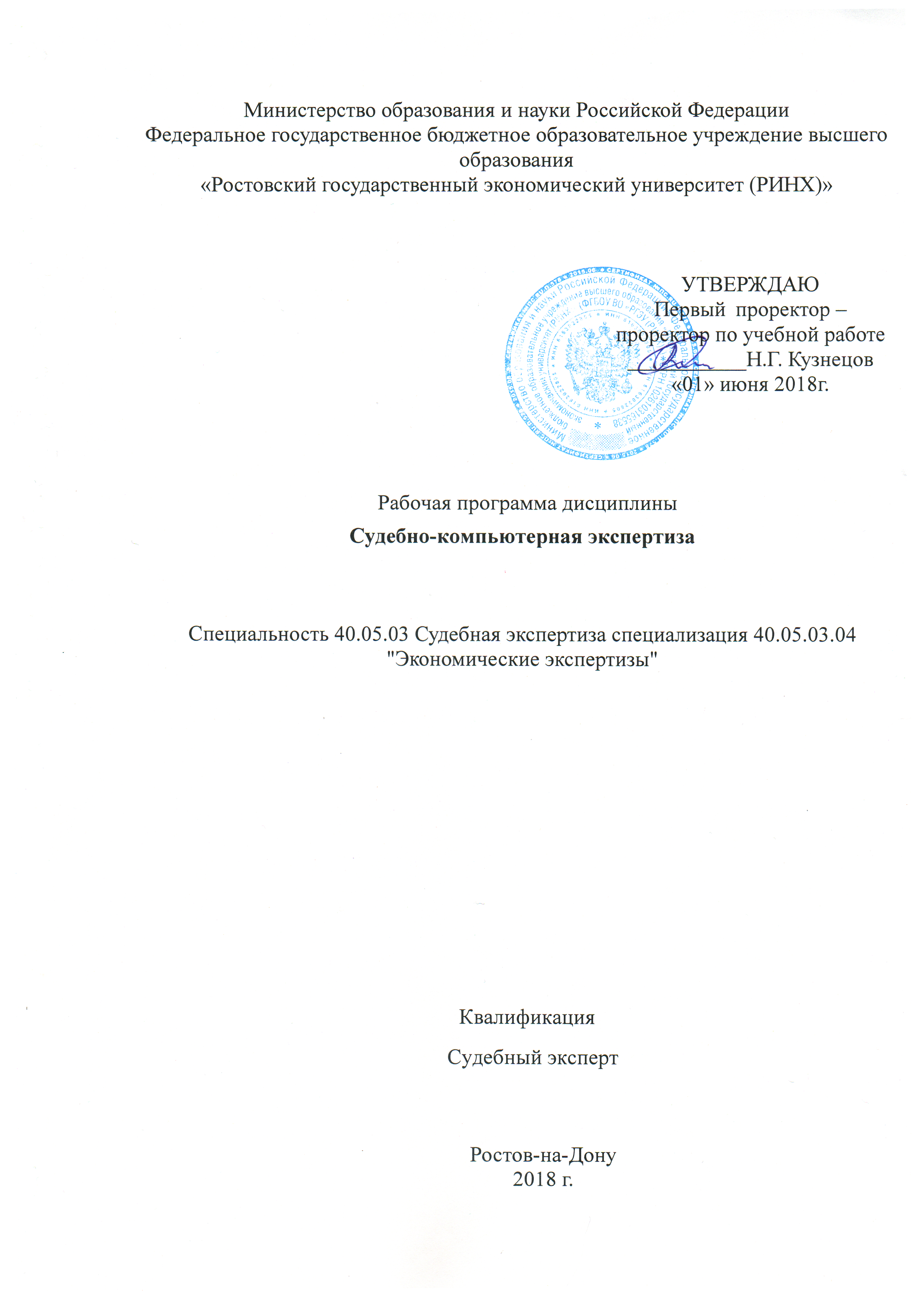 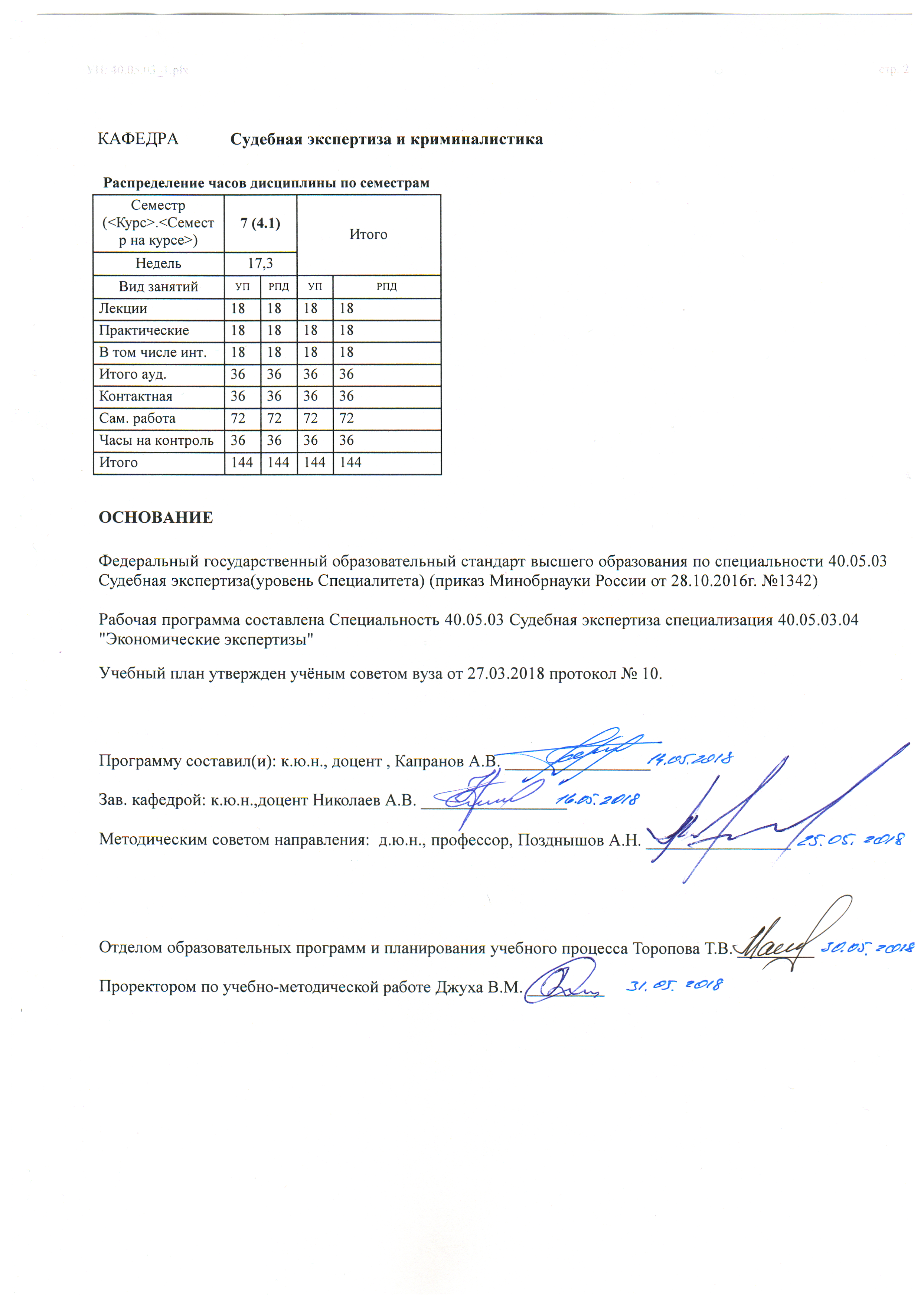 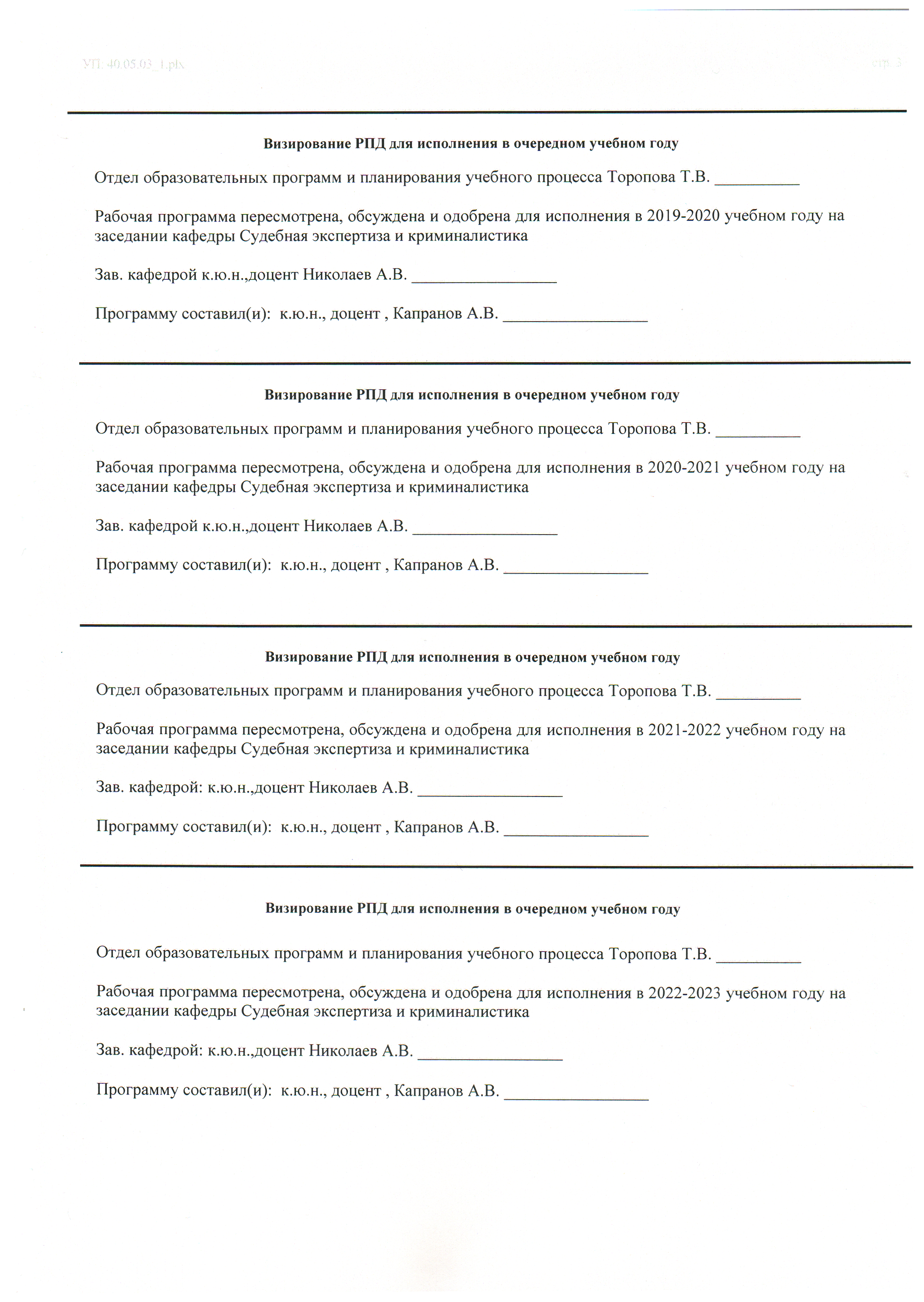 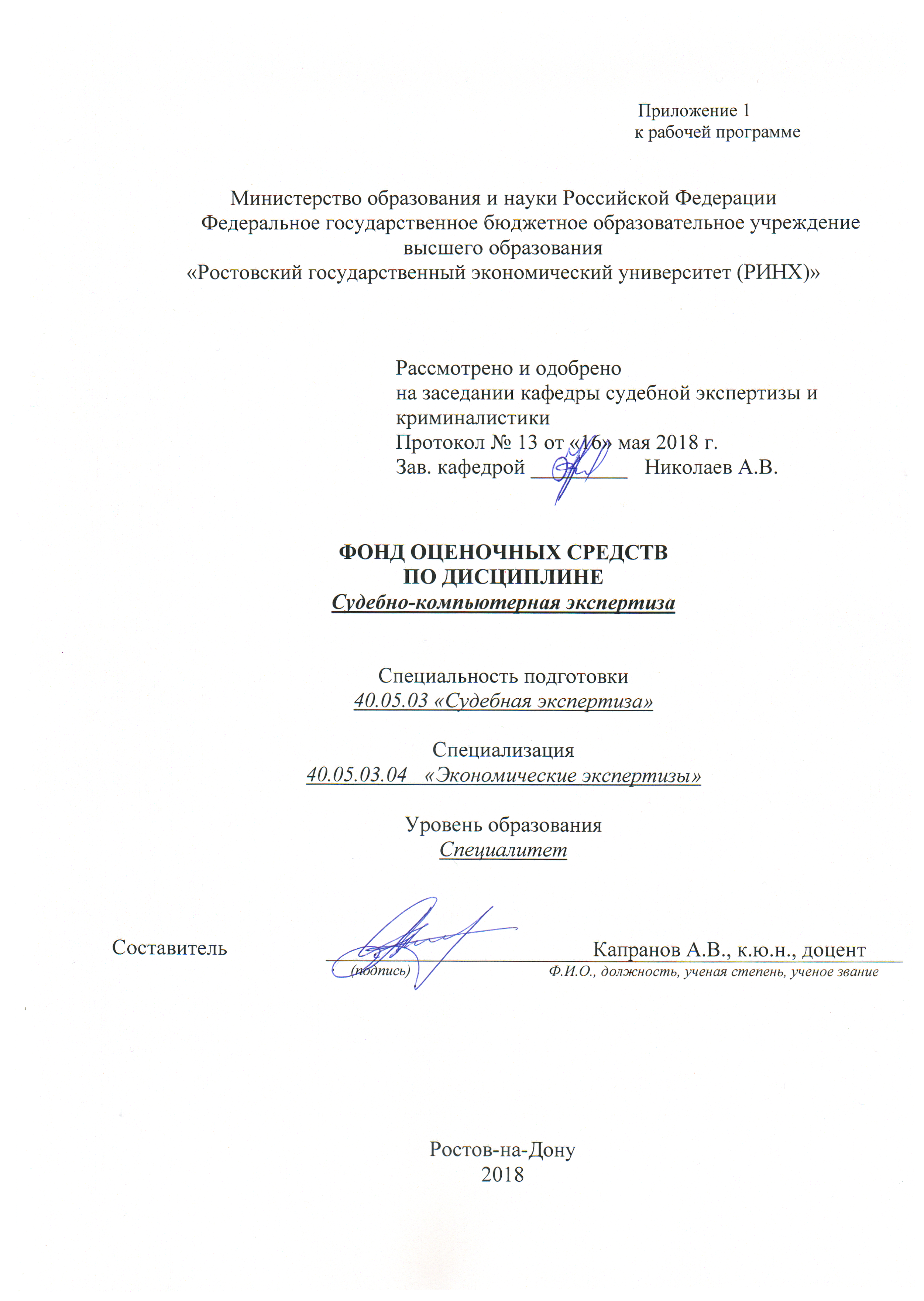 Оглавление1. Перечень компетенций с указанием этапов их формирования в процессе освоения образовательной программы	152. Описание показателей и критериев оценивания компетенций на различных этапах их формирования, описание шкал оценивания	163. Типовые контрольные задания или иные материалы, необходимые для оценки знаний, умений, навыков и опыта деятельности, характеризующих этапы формирования компетенций в процессе освоения образовательной программы	174. Методические материалы, определяющие процедуры оценивания знаний, умений, навыков и (или) опыта деятельности, характеризующих этапы формирования компетенций	251. Перечень компетенций с указанием этапов их формирования в процессе освоения образовательной программы1.1 Перечень компетенций с указанием этапов их формирования представлен в п. 3. «Требования к результатам освоения дисциплины» рабочей программы дисциплины. 2. Описание показателей и критериев оценивания компетенций на различных этапах их формирования, описание шкал оценивания  2.1 Показатели и критерии оценивания компетенций:  2.2 Шкалы оценивания:   Текущий контроль успеваемости и промежуточная аттестация осуществляется в рамках накопительной балльно-рейтинговой системы в 100-балльной шкале. При этом следует исходить из положения о балльно-рейтинговой системе. Основой для определения баллов, набранных при промежуточной аттестации в форме экзамена, служит объём и уровень усвоения материала, предусмотренного рабочей программой дисциплины. При этом необходимо руководствоваться следующим:- 84-100 баллов (оценка «отлично») - изложенный материал фактически верен, наличие глубоких исчерпывающих знаний в объеме пройденной программы дисциплины в соответствии с поставленными программой курса целями и задачами обучения; правильные, уверенные действия по применению полученных знаний на практике, грамотное и логически стройное изложение материала при ответе, усвоение основной и знакомство с дополнительной литературой;- 67-83 баллов (оценка «хорошо») - наличие твердых и достаточно полных знаний в объеме пройденной программы дисциплины в соответствии с целями обучения, правильные действия по применению знаний на практике, четкое изложение материала, допускаются отдельные логические и стилистические погрешности, обучающийся  усвоил основную литературу, рекомендованную в рабочей программе дисциплины;- 50-66 баллов (оценка удовлетворительно) - наличие твердых знаний в объеме пройденного курса в соответствии с целями обучения, изложение ответов с отдельными ошибками, уверенно исправленными после дополнительных вопросов; правильные в целом действия по применению знаний на практике;- 0-49 баллов (оценка неудовлетворительно) - ответы не связаны с вопросами, наличие грубых ошибок в ответе, непонимание сущности излагаемого вопроса, неумение применять знания на практике, неуверенность и неточность ответов на дополнительные и наводящие вопросы.Основой для определения баллов, набранных при промежуточной аттестации в форме зачета, служит объём и уровень усвоения материала, предусмотренного рабочей программой дисциплины. При этом необходимо руководствоваться следующим:- оценка «зачтено» выставляется, если студент демонстрирует наличие твердых и достаточно полных знаний в объеме пройденной программы дисциплины в соответствии с целями обучения, правильные действия по применению знаний на практике, четкое изложение материала, но допускаются отдельные логические и стилистические погрешности, обучающийся  усвоил основную литературу, рекомендованную в рабочей программе дисциплины; - оценка «незачтено» выставляется, если ответы не связаны с вопросами, студент допускает грубые ошибки в ответе, непонимает сущность излагаемого вопроса, неумеет применять знания на практике, неуверен и неточен в ответе на дополнительные и наводящие вопросы.3. Типовые контрольные задания или иные материалы, необходимые для оценки знаний, умений, навыков и опыта деятельности, характеризующих этапы формирования компетенций в процессе освоения образовательной программыМинистерство образования и науки Российской ФедерацииФедеральное государственное бюджетное образовательное учреждение высшего образования«Ростовский государственный экономический университет (РИНХ)»Кафедра судебной экспертизы и криминалистикиВопросы к зачетупо дисциплине  «Судебно-компьютерная экспертиза»1.	Информационное пространство как  объект национальной без-опасности. 2.	Понятие и сущность информации и информационных процессов.3.	Доктрина информационной безопасности Российской Федерации. Основные положения.4.	Понятие и функции электронного документа и электронной цифровой подписи.5.	Классификация электронных документов и их использование в уголовном судопроизводстве.6.	Основы правового регулирования в сфере информационных технологий.7.	Факторы, угрожающие информационной безопасности.8.	Информационная война и информационное оружие.9.	Основные направления обеспечения информационной безопасности в сфере электронно-вычислительной техники, средств телекоммуникаций и средств связи.10.	Преступления, совершаемые с использованием информационных технологий, и основные элементы их криминалистической характеристики.  11.	Механизм совершения преступлений в сфере информационных технологий.12.	Способы совершения и сокрытия преступлений в сфере информационных технологий. Их классификация.13.	 Методы несанкционированного доступа к компьютерной информации.14.	Методы манипуляций компьютерной информацией.15.	Следовая информационная картина совершения преступлений в сфере информационных технологий. 16.	Классификация следов при совершении преступлений в сфере информационных технологий.17.	Объекты осмотра места происшествия по делам о преступлениях в сфере компьютерной информации и особенности подготовки к производству этого следственного действия.18.	Тактика производства осмотра места происшествия по делам о преступлениях в сфере компьютерной информации. 19.	Особенности фиксации результатов осмотра места происшествия по делам о преступлениях в сфере компьютерной информации и изъятия следов преступления.20.	Рекомендации Главного Управления Экспертно-криминалистического центра Российской Федерации по корректному завершению сотрудниками следственно-оперативной группы действия различных компьютерных программ в ходе производства осмотра места происшествия.21.	 Особенности подготовки и проведения осмотра места происшествия по делам о преступлениях в сфере телекоммуникации и связи, и  изъятия следов преступления.22.	 Особенности подготовки и проведения осмотра места происшествия по делам о преступлениях в сфере оборота платежных пластиковых карт и изъятия следов преступления. 23.	Применение специальных знаний при расследовании преступлений, сопряженных с применением информационных средств и технологий.24.	 Отличительные черты современных операционных систем с точки зрения выявления криминалистически значимой информации.25.	Закономерности выявления следовой информационной картины в информационных средах.26.	 Сетевая операционная система MS Windows и ее особенности при выявлении и собирании криминалистически значимой информации.27.	Базовые настройки программы SETUP BIOS и их значение для выявления и собирания криминалистически значимой информации.28.	Ресурсы персонального компьютера. Понятие, состав, функциональное предназначение. Важность установления системного времени.29.	Аппаратные компоненты персонального компьютера.30.	 Виды носителей компьютерной информации. 31.	 Логическая и физическая структура жесткого магнитного диска.32.	Логическая и физическая структура гибкого магнитного диска.33.	Классификация нештатных состояний жесткого магнитного диска. 34.	Физические дефекты и  логические ошибки накопителя на жест-ком магнитном диске.35.	Методы исследования накопителя на жестком магнитном диске. Программное обеспечение, необходимое для исследования.36.	Алгоритм восстановления данных на диске, находящемся в нештатном состоянии.37.	 Компьютерные сети – понятие, виды, функциональное предназначение. 38.	 Принципы действия и используемые протоколы глобальной сети Интернет.39.	Понятие, структура, виды IP-адресов (в зависимости от класса сети), особенности с точки зрения возможности получения криминалистически значимой информации.40.	Основные направления обеспечения сетевой безопасности.41.	Компьютерные вирусы. Понятие, способы и следы негативного воздействия на информацию, способы распространения и внедрения. Принцип действия антивирусных программ.42.	Классификация компьютерных вирусов. Жизненный цикл вируса.43.	Загрузочные вирусы. Понятие, локализация, способ действия программы.44.	Файловые вирусы. Понятие, виды, локализация, способ действия программы.45.	Макровирусы. Понятие, виды, локализация, способ действия программы.46.	Сетевые вирусы. Понятие, виды, локализация, способ распространения и действия программы.47.	Понятие судебно-компьютерной экспертизы, ее предмет и специальные познания.48.	Классификация судебно-компьютерных экспертиз.49.	Основные задачи, решаемые судебно-компьютерной экспертизой. Идентификационные и диагностические задачи.50.	Аппаратные, программные и информационные объекты судебно-компьютерной экспертизы. Типичные объекты судебно-компьютерной экспертизы.51.	Сущность, цели и задачи аппаратно-компьютерной экспертизы.52.	Сущность, цели и задачи программно-компьютерной экспертизы.53.	Сущность, цели и задачи информационно-компьютерной экспертизы (данных).54.	Сущность, цели и задачи компьютерно-сетевой экспертизы.55.	Комплексный характер судебно-компьютерной экспертизы.56.	Особенности назначения и производства комплексной судебно-компьютерной экспертизы и технико-криминалистической экспертизы документов. 57.	Особенности назначения и производства комплексных судебно-компьютерной экспертизы и судебно-экономических экспертиз.58.	Комплексные судебно-компьютерные экспертизы и инженерно-технические экспертизы.59.	Подготовительный этап судебно-компьютерной экспертизы – содержание и особенности.60.	Содержание и особенности исследовательского этапа судебно-компьютерной экспертизы. Экспертный инструментарий.61.	Диагностирование системного блока персонального компьютера.62.	Экспертное исследование носителей компьютерной информации.63.	Диагностическое исследование файлов.64.	Поиск признаков выполнения несанкционированных действий или использования специальных программ удаленного администрирования.65.	Особенности экспертной диагностики защищенной компьютерной информации. 66.	Особенности производства исследований по признакам контрафактности.67.	Особенности исследования информации, сопряженной с работой в сети Интернет.68.	Особенности назначения судебно-компьютерной экспертизы и подготовки объектов на экспертизу. Структура заключения эксперта и его оценка.69.	Типичные следственные ситуации и экспертные пути их разрешения.70.	Общенаучные методы, применяемые в судебно-компьютерной экспертизе.71.	Специальные методы решения экспертных задач судебно-компьютерной экспертизы.72.	Основные системы сотовой связи. 73.	Методы исследования мобильных телефонов. Экспертный инструментарий.74.	Тенденции и перспективы развития судебно-компьютерной экспертизы.Составитель                                                                                                             А.В. Капранов «____»__________________2018г. Критерии оценивания: - оценка «зачтено» выставляется, если студент демонстрирует наличие твердых и достаточно полных знаний в объеме пройденной программы дисциплины в соответствии с целями обучения, правильные действия по применению знаний на практике, четкое изложение материала, но допускаются отдельные логические и стилистические погрешности, обучающийся  усвоил основную литературу, рекомендованную в рабочей программе дисциплины; - оценка «незачтено» выставляется, если ответы не связаны с вопросами, студент допускает грубые ошибки в ответе, непонимает сущность излагаемого вопроса, неумеет применять знания на практике, неуверен и неточен в ответе на дополнительные и наводящие вопросы.Министерство образования и науки Российской ФедерацииФедеральное государственное бюджетное образовательное учреждение высшего образования«Ростовский государственный экономический университет (РИНХ)»Кафедра судебной экспертизы и криминалистикиЭКЗАМЕНАЦИОННЫЙ БИЛЕТ № 1по дисциплине Уголовный процесс1.  Информационное пространство как  объект национальной без-опасности. 2. Особенности экспертной диагностики защищенной компьютерной информации. 3. Диагностирование системного блока персонального компьютера. Составитель                                                                                                А.В. Капранов   Заведующий кафедрой                                                                               А.В. Николаев «____»__________________2018г. Министерство образования и науки Российской ФедерацииФедеральное государственное бюджетное образовательное учреждение высшего образования«Ростовский государственный экономический университет (РИНХ)»Кафедра судебной экспертизы и криминалистикиЭКЗАМЕНАЦИОННЫЙ БИЛЕТ № 2по дисциплине Уголовный процесс1. Диагностическое исследование файлов.2.  Сущность, цели и задачи компьютерно-сетевой экспертизы.3. Классификация судебно-компьютерных экспертиз. Составитель                                                                                                А.В. Капранов  Заведующий кафедрой                                                                               А.В. Николаев «____»__________________20     г. Министерство образования и науки Российской ФедерацииФедеральное государственное бюджетное образовательное учреждение высшего образования«Ростовский государственный экономический университет (РИНХ)»Кафедра судебной экспертизы и криминалистикиЭКЗАМЕНАЦИОННЫЙ БИЛЕТ № 3по дисциплине Уголовный процесс1.  Понятие, структура, виды IP-адресов (в зависимости от класса сети), особенности с точки зрения возможности получения криминалистически значимой информации.2.  Компьютерные вирусы. Понятие, способы и следы негативного воздействия на информацию, способы распространения и внедрения. Принцип действия антивирусных программ.3. Аппаратные, программные и информационные объекты судебно-компьютерной экспертизы. Типичные объекты судебно-компьютерной экспертизы. Составитель                                                                                                А.В. Капранов  Заведующий кафедрой                                                                               А.В. Николаев «____»__________________20     г. Министерство образования и науки Российской ФедерацииФедеральное государственное бюджетное образовательное учреждение высшего образования«Ростовский государственный экономический университет (РИНХ)»Кафедра судебной экспертизы и криминалистикиЭКЗАМЕНАЦИОННЫЙ БИЛЕТ № 4по дисциплине Уголовный процесс1. Сетевая операционная система MS Windows и ее особенности при выявлении и собирании криминалистически значимой информации.2.  Поиск признаков выполнения несанкционированных действий или использования специальных программ удаленного администрирования.3. Типичные следственные ситуации и экспертные пути их разрешения. Составитель                                                                                                А.В. Капранов  Заведующий кафедрой                                                                               А.В. Николаев «____»__________________20     г. Министерство образования и науки Российской ФедерацииФедеральное государственное бюджетное образовательное учреждение высшего образования«Ростовский государственный экономический университет (РИНХ)»Кафедра судебной экспертизы и криминалистикиЭКЗАМЕНАЦИОННЫЙ БИЛЕТ № 5по дисциплине Уголовный процесс1.  Классификация судебно-компьютерных экспертиз.2.  Особенности подготовки и проведения осмотра места происшествия по делам о преступлениях в сфере телекоммуникации и связи, и  изъятия следов преступления.3. Классификация компьютерных вирусов. Жизненный цикл вируса. Составитель                                                                                                А.В. Капранов  Заведующий кафедрой                                                                               А.В. Николаев «____»__________________20     г. Критерии оценивания: - оценка «отлично» выставляется, если изложенный материал фактически верен, наличие глубоких исчерпывающих знаний в объеме пройденной программы дисциплины в соответствии с поставленными программой курса целями и задачами обучения; правильные, уверенные действия по применению полученных знаний на практике, грамотное и логически стройное изложение материала при ответе, усвоение основной и знакомство с дополнительной литературой;- оценка «хорошо» - наличие твердых и достаточно полных знаний в объеме пройденной программы дисциплины в соответствии с целями обучения, правильные действия по применению знаний на практике, четкое изложение материала, допускаются отдельные логические и стилистические погрешности, обучающийся  усвоил основную литературу, рекомендованную в рабочей программе дисциплины;- оценка «удовлетворительно» - наличие твердых знаний в объеме пройденного курса в соответствии с целями обучения, изложение ответов с отдельными ошибками, уверенно исправленными после дополнительных вопросов; правильные в целом действия по применению знаний на практике;- оценка «неудовлетворительно» - ответы не связаны с вопросами, наличие грубых ошибок в ответе, непонимание сущности излагаемого вопроса, неумение применять знания на практике, неуверенность и неточность ответов на дополнительные и наводящие вопросы.Тесты письменные или компьютерныепо дисциплине  Уголовный процессМинистерство образования и науки Российской ФедерацииФедеральное государственное бюджетное образовательное учреждение высшего образования«Ростовский государственный экономический университет (РИНХ)»Кафедра судебной экспертизы и криминалистикиТесты письменные или компьютерныепо дисциплине  «Судебно-компьютерная экспертиза»1. Банк тестов 1. Объектом компьютерно-технической экспертизы является:А) компьютерная техника и (или) компьютерные носители информации;Б) огнестрельное оружие и боеприпасы;В) различные документы;Г) самодельные взрывные устройства.2. Одним из видов компьютерно-технической экспертизы является:А) информационная экспертиза;Б) аппаратная экспертиза;В) сетевая экспертиза;Г) информационно-компьютерная экспертиза.3. Компьютерно-техническая экспертиза назначается в основном при расследовании:А) экономических преступлений;Б) компьютерных преступлений;В) террористических преступлений;Г) всех вышеуказанных преступлений.4. Компьютерно-техническая экспертиза состоит из следующего исследования:А) компьютеров и их комплектующих;Б) мобильных телефонов;В) документации;Г) SIM-карт.5. При производстве выемки изъятие электронных носителей информации производится с участием специалиста:А) да;Б) нет;В) на усмотрение следователя (дознавателя);Г) если получено судебное решение.6. Копирование информации по ходатайству законного владельца изымаемых электронных носителей информации или обладателя содержащейся на них информации является:А) обязательным;Б) необязательным;В) на усмотрение следователя (дознавателя);Г) если получено судебное решение.7. Об осуществлении копирования информации и о передаче электронных носителей информации, содержащих скопированную информацию, законному владельцу изымаемых электронных носителей информации или обладателю содержащейся на них информации делается запись в:А) в постановлении о назначении судебной экспертизы;Б) в протоколе следственного действия;В) на пояснительной бирке упаковки;Г) во всех вышеуказанных вариантах.8. Электронная информация может храниться на:А) оптическом диске;Б) флэш-карте;В) на внешнем накопителе;Г) на всех вышеуказанных устройствах.9. Тип исполнения техники, объединяющий несколько устройств в одном корпусе, применяется для уменьшения занимаемой оборудованием площади, упрощения сборки конечным пользователем, придания эстетического вида, называется:А) компьютер;Б) моноблок;В) планшетный компьютер;Г) мобильный телефон.10. Мобильный телефон, дополненный функциональностью карманного персонального компьютера, называется:А) смартфон;Б) моноблок;В) планшетный компьютер;Г) камерофон.
2. Инструкция по выполнениюКаждому студенту предлагается комплекс из 19 тестовых заданий, формируемых программой компьютерного тестирования персонально для каждого аттестуемого из общего фонда тестовых заданий. Каждое тестовое задание предполагает  выбор одного правильного ответа из четырех или пяти вариантов. Время, отводимое на тестирование – 30 мин. Время нормируется компьютерной  программой тестирования.3. Критерии оценки Оценка результатов тестирования производится в соответствии со следующими параметрами:Алгоритм оценивания является составной частью компьютерной программы тестирования. Результаты тестирования предоставляются преподавателю с указанием ФИО аттестуемого, номера группы, количества баллов в 100-балльной и 5-балльной системах оценивания.Составитель                                                                                                             А.В. Капранов  «____»__________________2018г. Министерство образования и науки Российской ФедерацииФедеральное государственное бюджетное образовательное учреждение высшего образования«Ростовский государственный экономический университет (РИНХ)»Кафедра судебной экспертизы и криминалистикиТиповые контрольные задания по дисциплине«Судебно-компьютерная экспертиза»1. Составление фрагмента протокола осмотра места происшествия (с обнаружением компьютерных средств).2. Составление фрагмента протокола осмотра предметов (описание компьютерных средств). 3. Составление справки о предварительном исследовании компьютерных средств. 4. Составление фрагмента заключения эксперта при исследовании компьютерных средств (стадия раздельного исследования).5. Составление фрагмента заключения специалиста при исследовании компьютерных средств.6. Составление фототаблицы к протоколу осмотра места происшествия при описании компьютерных средств.7. Составление фототаблицы к протоколу осмотра предметов при описании компьютерных средств.8. Составление постановления о назначении компьютерно-технической экспертизы.9. Отработка практических навыков работы с различными видами технико-криминалистических средств по работе с компьютерными средствами. 10. Отработка практических навыков по обнаружению, фиксации, изъятию и упаковки компьютерных средств. Тематика рефератов:1. Задачи, решаемые судебными компьютерными экспертизами.2. Обзор программного обеспечения для производства судебных компьютерных экспертиз. 3. Мировой опыт проведения компьютерных экспертиз.4. Компьютерная экспертиза средств мобильной связи. 5. Подходы к исследованию компьютерной информации в Российской Федерации.6. Перспективы развития компьютерных технологий.7. Компьютерные технологии как предмет экспертных исследований.8. Специализированные программно-аппаратные комплексы для проведения исследования компьютерной информации.9. Следообразование в операционных системах.10. Недокументированные возможности операционных систем Windows.Критерии оценки: - оценка «зачтено» выставляется, если студент демонстрирует наличие твердых и достаточно полных знаний в объеме пройденной программы дисциплины в соответствии с целями обучения, правильные действия по применению знаний на практике, четкое изложение материала, но допускаются отдельные логические и стилистические погрешности, обучающийся  усвоил основную литературу, рекомендованную в рабочей программе дисциплины; - оценка «незачтено» выставляется, если ответы не связаны с вопросами, студент допускает грубые ошибки в ответе, непонимает сущность излагаемого вопроса, неумеет применять знания на практике, неуверен и неточен в ответе на дополнительные и наводящие вопросы.Составитель                                                                                                             А.В. Капранов  «____»__________________2018г. 4. Методические материалы, определяющие процедуры оценивания знаний, умений, навыков и (или) опыта деятельности, характеризующих этапы формирования компетенцийПроцедуры оценивания включают в себя текущий контроль и промежуточную аттестацию.Текущий контроль успеваемости проводится с использованием оценочных средств, представленных в п. 3 данного приложения. Результаты текущего контроля доводятся до сведения студентов до промежуточной аттестации.  Промежуточная аттестация проводится в форме зачета. Зачет проводится по окончании теоретического обучения до начала экзаменационной сессии в устном виде.  Количество вопросов в зачетном задании – 2.  Объявление результатов производится в день зачета.  Результаты аттестации заносятся в зачетную ведомость и зачетную книжку студента. Студенты, не прошедшие промежуточную аттестацию по графику сессии, должны ликвидировать задолженность в установленном порядке.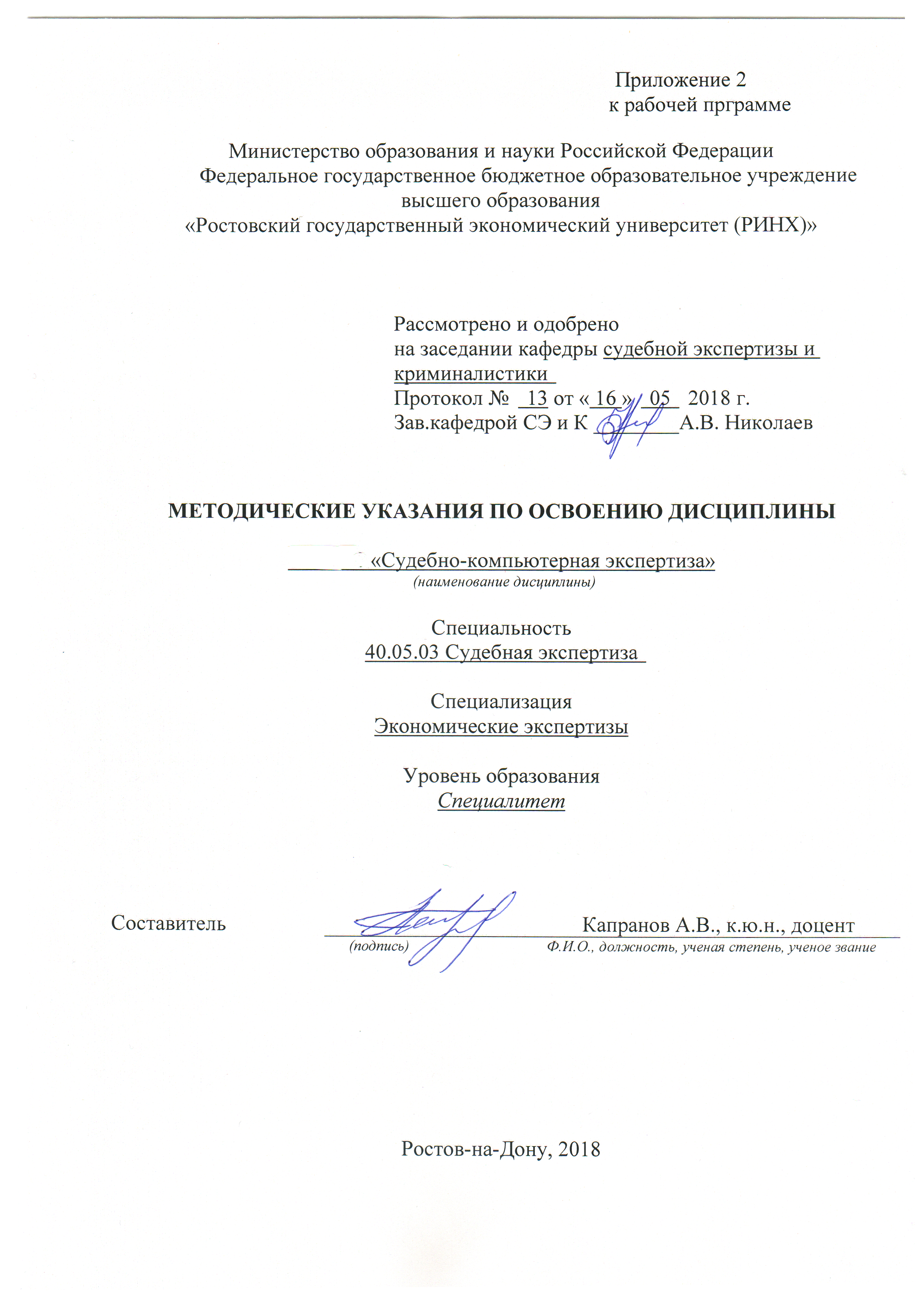 Методические  указания  по  освоению  дисциплины  Б1.В.08 «Судебно-компьютерная экспертиза» адресованы  студентам  очной 5-летней формы обучения, уровень образования - специалитет. Учебным планом по специальности 40.05.03 «Судебная экспертиза», специализация «Экономические экспертизы», для освоения  дисциплины  «Судебно-компьютерная экспертиза» предусмотрены следующие виды занятий: лекции, практические занятия, самостоятельная подготовка.В ходе лекционных занятий рассматриваются все темы программы, преподаватель излагает и разъясняет основные, наиболее сложные понятия темы, а также связанные с ней теоретические и практические проблемы. Раскрываются вопросы теоретических, процессуальных, методических и организационных основ судебных экспертиз; происходит освоение студентами базовых понятий теории судебной экспертизы, изучение студентами терминологии теории и практики выполнения судебных экспертиз. У студентов формируются знания о приемах выявления, закрепления, изъятия, обработки и исследования следов в общекриминалистическом смысле, осуществляется их подготовка к изучению специальных курсов: криминалистическая фотография, трасология, технико-криминалистическое исследования документов и др., даются  рекомендации для самостоятельной работы и подготовке к практическим занятиям. В ходе практических занятий углубляются и закрепляются знания студентов  по  ряду  рассмотренных  на  лекциях  вопросов,  они служат для закрепления изученного материала, развития умений и навыков подготовки докладов, рефератов, приобретения опыта устных публичных выступлений, ведения дискуссии, аргументации и защиты выдвигаемых положений, а также для контроля преподавателем степени подготовленности студентов по изучаемой дисциплине. На практических занятиях происходит приобретение знаний, умений, навыков, необходимых для профессиональной деятельности: изучение порядка проведения судебной экспертизы; изучение деятельности экспертных учреждений, в компетенцию которых входит проведение судебных экспертиз; рассмотрение проблем, возникающих на практике при применении различных криминалистических методик.Семинар, как форма практических занятий, предполагает свободный обмен мнениями по избранной тематике. Он начинается со вступительного слова преподавателя, формулирующего цель занятия и характеризующего его основную проблематику. Затем, как правило, заслушиваются сообщения студентов. Обсуждение сообщения совмещается с рассмотрением намеченных вопросов. Сообщения, предполагающие анализ публикаций по отдельным вопросам семинара, заслушиваются обычно в середине занятия. Поощряется выдвижение и обсуждение альтернативных мнений. В заключительном слове преподаватель подводит итоги обсуждения и объявляет оценки выступавшим студентам. В целях контроля подготовленности студентов и привития им навыков краткого письменного изложения своих мыслей преподаватель в ходе семинарских занятий может осуществлять текущий контроль знаний в виде тестовых заданий. Качество учебной работы студентов преподаватель оценивает в конце семинара.При подготовке к практическим занятиям каждый студент должен:  – изучить рекомендованную учебную литературу;  – изучить конспекты лекций;  – подготовить ответы на все вопросы по изучаемой теме;  – решить домашние задания, рекомендованные преподавателем при изучении каждой темы.    По согласованию с  преподавателем  студент  может  подготовить реферат, доклад или сообщение по теме занятия. В процессе подготовки к практическим занятиям студенты  могут  воспользоваться  консультациями преподавателя.  Вопросы, не  рассмотренные  на  лекциях  и  практических занятиях, должны  быть  изучены  студентами  в  ходе  самостоятельной  работы. Контроль  самостоятельной  работы  студентов  над  учебной  программой курса  осуществляется  в  ходе   занятий методом  устного опроса  и  посредством  тестирования.  В  ходе  самостоятельной  работы  каждый  студент  обязан  прочитать  основную  и  по  возможности  дополнительную  литературу  по  изучаемой  теме,  дополнить  конспекты лекций  недостающим  материалом,  выписками  из  рекомендованных первоисточников.  Выделить  непонятные  термины,  найти  их  значение  в энциклопедических словарях.При  реализации  различных  видов  учебной  работы  используются разнообразные (в т.ч. интерактивные) методы обучения, в частности:- интерактивная доска для подготовки и проведения лекционных и семинарских занятий;  -  размещение  материалов  курса  в системе дистанционного обучения http://elearning.rsue.ru/.Для подготовки к занятиям, текущему контролю и промежуточной аттестации  студенты  могут  воспользоваться электронной библиотекой ВУЗа http://library.rsue.ru/. Также обучающиеся могут  взять  на  дом необходимую  литературу  на  абонементе  вузовской библиотеки или воспользоваться читальными залами вуза.  Методические рекомендации по написанию письменных работ, требования к оформлению: 1. Написанию работы предшествует внимательное изучение студентом рекомендованных источников. Целесообразно делать выписки из нормативных актов, книг, статей, помечать в черновике те страницы и издания, которые наиболее полезны при освещении соответствующих  вопросов.В тексте работы при ссылках на нормативный акт должна использоваться  последняя редакция документа.Следует иметь в виду, что иногда нормативный материал, используемый в учебниках, пособиях и научной литературе, к моменту подготовки студентом письменной работы оказывается утратившим силу.Недействующие нормативные акты не подлежат использованию, либо упоминаются с соответствующими оговорками. Таким образом, при работе с нормативно-правовой базой студент в первую очередь должен установить, является ли данный нормативно-правовой акт действующим в настоящее время, а также использовать последнюю редакцию документа.2. В процессе подготовки работы студент должен:а) всесторонне изучить определенную юридическую проблему, ее теоретические и практические аспекты;б) проанализировать научную литературу и нормативно-правовой материал по теме;в) при подготовке дипломной работы, собрать и обобщить с учетом темы юридическую практику (судебную, нотариальную, государственных органов контроля  и т. д.);г) выработать собственное суждение по соответствующей проблеме, отношение к существующим научным позициям, точкам зрения, юридической практике;д) по возможности сформулировать свои предложения по совершению юридической практики и законодательства.3. Содержание работы должно соответствовать ее теме и плану.4. Содержание ответов на поставленные вопросы должно быть полным, теоретически обоснованным и аргументированным, иметь связь с практической деятельностью. Ответы на вопросы должны быть логичными, сформулированы четко и ясно, по существу  поставленного вопроса. Не следует необоснованно увеличивать их объем, останавливаясь на второстепенных, прямо не относящихся к теме исследования,  аспектах. При формулировании собственных суждений следует избегать таких выражений, как «по моему мнению», «я думаю» и т.п., т е. писать от первого лица.5. При использовании в тексте ответа на вопрос цитат, норм правовых актов, заимствованных таблиц и схем следует руководствоваться правилами оформления сносок и ссылок на соответствующие источники. Сноски имеют постраничную нумерацию, то есть первая сноска  на каждой странице  нумеруется цифрой 1. Печатание сносок с использованием  сквозной нумерации  в конце работы не допускается. Заимствование текста без ссылки на источник цитирования, т.е. плагиат, не допускается и является основанием для направления работы на доработку.6. Если автор считает целесообразным в ходе ответа на поставленный вопрос использовать табличную или схематическую форму изложения материала, то должен руководствоваться правилами оформления таблиц и схем. Следует обратить внимание, что при использовании в работе статистического материала необходимо давать  текстовое объяснение.7. В конце работы автор может привести перечень условных обозначений, символов и специальных терминов только в том случае, если их общее число более 20  и каждое из них повторяется в тексте не менее трех раз.8. Текст работы печатается с одной стороны стандартного листа формата А4 через 1,5 интервала с выравниванием «по ширине», в том числе и при оформлении списков.  В текстовом редакторе «Microsoft Word»: стиль шрифта «Times New Roman», размер: «14», отступ абзаца – 1см (по линейке табуляции). Заголовки глав, параграфов, пунктов печатаются шрифтом с выделением «жирный», с выравниванием «по ширине» и с отступом абзаца указанного размера по первой строке. Точка в конце заголовка не ставится. В тексте работы запрещается использовать выделение «жирный» (кроме указанных заголовков), а также шрифт другого стиля. Каждая страница  должна быть оформлена с четким  соблюдением размера полей: слева - 30 мм, сверху - 20 мм, справа - 10 мм, снизу - 20 мм. 9. Курсовые и другие письменные работы, написанные от руки, либо оформленные в тетради, на проверку не принимаются.10. В работе используется сквозная нумерация страниц. Титульный лист считается первым, но не нумеруется. Нумерация страниц начинается с третьего листа работы – введения. Номера страниц проставляются в правом верхнем углу. 11. Работа должна быть выполнена грамотно и аккуратно, с обязательным соблюдением рекомендуемых правил и требований. Не допускаются произвольные сокращения слов, исправления и зачеркивания. Грамматические и стилистические ошибки снижают уровень оценки работы. Нарушение правил оформления работы является основанием для направления работы на доработку.12. Сроки хранения письменных работ устанавливаются в соответствии с номенклатурой дел. Порядок оформления сносок, ссылок на литературные источники                            и нормативные актыСсылки, сноски  на литературу1. В тексте ВКР при цитировании какого-либо автора надо указать его инициалы и фамилию, а затем в обязательном порядке оформить сноску на данный источник по общим правилам.Пример:… по мнению Н.И. Химичевой, предметом финансового права являются отношения, возникающие в процессе финансовой деятельности государства и муниципальных образований1. _________________1 Химичева Н.И. Финансовое право: Учебник. – М.: Юристъ, 2005. – С. 14.2. При оформлении сноски, наоборот, сначала указывается фамилия, затем инициалы автора (т. е. Петров В. И., Иванов В. Н., Сергеев В. В. и т.д.).3. Сноски печатаются на тех страницах, к которым относятся, и отделяются от основного текста чертой. Сноски имеют постраничную нумерацию, то есть первая сноска  на каждой странице  нумеруется цифрой 1. Печатание сносок с использованием  сквозной нумерации  в конце работы не допускается. В текстовом редакторе «Microsoft Word» сноска оформляется следующим образом: стиль шрифта «Times New Roman», размер: «10», междустрочный интервал: 1. Отступ абзаца по первой строке – 1 см, выравнивание – «по ширине».4. Цитаты должны приводиться в точном соответствии с источником цитирования. Каждая цитата должна быть заключена в кавычки. Если изменена форма (но не содержание) цитируемого фрагмента, кавычки не ставятся, а сноска оформляется по общим правилам.  5. При использовании научной работы (книги, статьи) в первый раз в сноске даются все выходные данные о ней (фамилия и инициалы автора, название, место издания, издательство, год, страница). Пример:По мнению Л. Н. Павловой, «обращение ценных бумаг – это процесс заключения гражданско-правовых сделок, которые означают переход прав собственности от одного владельца ценной бумаги к другому с соответствующей фиксацией прав»1 . ______________________1 Павлова Л.Н. Корпоративные ценные бумаги. - М.: Юристъ, 1998. – С. 60.1 Баглай М.В. Конституционное право Российской Федерации: Учебник для вузов. - М.: Изд-во НОРМА, 2004. - С.150.1 Флетчер Дж., Наумов А.В. Основные концепции современного уголовного права. – М.: Юристъ, 1998.При последующем упоминании того же произведения в сноске достаточно написать: 1 Павлова Л.Н. Указ.  соч. - С. __.При этом следует иметь в виду, что если в тексте используются несколько произведений одного и того же автора, или если цитата из книги четырех и более авторов (где авторы в начале библиографического описания не указаны, а имеется, как правило, редактор), сноски в каждом случае цитирования оформляются полностью.6. При цитировании фрагмента текста из статьи в сноске указываются фамилия и инициалы автора, название статьи, журнал (газета) в котором опубликована статья, год издания журнала, его номер, страница (на которой находится соответствующий текст). Пример:1 Крылов В.К. О денежном дефиците в Российской экономике //Российский экономический журнал. 1998.  №2. – С. 15.7. При использовании коллективных работ приводятся название работы, фамилия и инициалы ее ответственного редактора. Пример:1 У истоков финансового права  /Под ред. А.Н. Козырина. - М.: Статут, 1998. - С. ___.1 Практический комментарий к Уголовному кодексу Российской Федерации /Под общей ред. Х.Д. Аликперова, Э.Ф. Побегайло. – М.: Изд-во Норма, 2001. –С.___. 8. При оформлении ссылок и сносок на литературу следует обратить внимание на некоторые из общепринятых сокращений:С.  -  страница (не «стр».).Юрид. лит.   - издательство «Юридическая литература»Вестн. МГУ   - журнал «Вестник Московского университета»Юрид. вестник – журнал «Юридический вестник»Гос. и право   - журнал «Государство и право. Хоз. и право   - журнал «Хозяйство и право. М., СПб       - сокращения от «Москва», «Санкт-Петербург».Ссылки, сноски на правовые акты:1. При первом упоминании в тексте правового акта (кроме Конституции РФ) в тексте следует указать его полное наименование, дату принятия и номер документа, затем в обязательном порядке сделать сноску по общим правилам, указанным в п.2. Сноска на указанный  правовой акт делается один раз (при его первом  упоминании).2. При оформлении сноски на нормативный акт также в обязательном порядке указывается его полное наименование, дата принятия, номер документа и официальный источник опубликования. Пример 1:Федеральный закон «О введении в действие Кодекса Российской Федерации об административных правонарушениях» ввел в действие Кодекс Российской Федерации об административных правонарушениях с 1 июля 2002 года.11 См. ст. 1 Федерального закона «О введении в действие Кодекса Российской Федерации об административных правонарушениях» от 30 декабря 2001г. №196-ФЗ (в актуальной редакции)   //Собрание законодательства РФ. 2002. №1, ч. 1. Ст. 2.Пример 2:В соответствии со ст. 2 Федерального закона «О введении в действие Кодекса Российской Федерации об административных правонарушениях»1  признаны утратившими силу некоторые нормативные акты._______________1 Федеральный закон «О введении в действие Кодекса Российской Федерации об административных правонарушениях» от 30 декабря 2001г. №196-ФЗ (в актуальной редакции) )  //Собрание законодательства РФ. 2002. №1, ч. 1. Ст. 2.При дальнейшем упоминании того же акта можно использовать его краткое название, например: в соответствии со ст. 2 Федерального закона «О введении в действие Кодекса Российской Федерации об административных правонарушениях». Однако обязательно следует назвать статьи или пункты акта, имеющие отношение к вопросу.Порядок оформления списка использованных источниковСписок использованных источников должен состоять из следующих разделов:-	правовые акты;-	научная литература – книги, монографии, статьи и др., расположенные в алфавитном порядке;-	материалы юридической практики.Каждый раздел списка имеет соответствующее наименование и самостоятельную нумерацию.Оформление списка использованных правовых актов:1. В разделе правовых актов должно быть указано полное название правового акта, дата его принятия и номер (кроме Конституции РФ), официальный источник опубликования. Если документ утратил силу, то он оформляется по всем правилам, в скобках указывается: утратил силу.2. Правовые акты Российской Федерации располагаются в следующей   последовательности:-	Конституция Российской Федерации;-	законы Российской Федерации (федеральные конституционные законы, а затем – федеральные законы или законы Российской Федерации). Их официальными источниками опубликования являются Собрание законодательства РФ и Российская газета;-	указы Президента Российской Федерации. Их официальными источниками опубликования являются Собрание законодательства РФ и Российская газета;-	постановления Правительства Российской Федерации. Их официальными источниками опубликования являются Собрание законодательства РФ и Российская газета;-	нормативные акты федеральных органов исполнительной власти (их официальными источниками опубликования являются Бюллетень нормативных актов федеральных органов исполнительной власти и Российская газета) и иных государственных органов (Центрального банка РФ (официальный источник опубликования -  Вестник Банка России) и др.);-	ненормативные акты федерального уровня (распоряжения Президента РФ, распоряжения Правительства РФ, ненормативные акты федеральных органов исполнительной власти и иных государственных органов).3.  При оформлении списка правовых актов используются следующие общепринятые сокращения наименований официальных источников     опубликования:Полное наименование	Сокращенное наименованиеСобрание законодательства Российской Федерации	Собрание законодательства РФ Ведомости Съезда народных депутатов  и Верховного Совета Российской Федерации	Ведомости Съезда народных депутатов и Верховного Совета РФСобрание актов Президента и Правительства Российской Федерации	Собрание актов Президента и Правительства РФПример:Правовые акты1. Конституция Российской Федерации 1993г. (в последней ред. Законов РФ о поправках к Конституции РФ от 30.12.2008г. № 6-ФКЗ, № 7-ФКЗ) // Российская газета. 1993. 25 декабря; 2009. 21 января.2. Федеральный конституционный закон «О Правительстве Российской Феде¬рации» от 17 декабря 1997г. №2-ФКЗ (в актуальной редакции) //Собрание законодательства РФ. 1997. №51. Ст. 5712.3. Налоговый кодекс Российской Федерации (часть 1) от 31 июля 1998г. №146-ФЗ (в актуальной редакции) //Собрание законодательства РФ. 1998. №31. Ст. 3824.4. Федеральный закон «О Счетной палате Российской Федерации» от 11 января 1995г. №4-ФЗ (в актуальной редакции)  //Собрание законодательства РФ. 1995. №3. Ст. 167.5. Постановление Правительства РФ «О Министерстве финансов Российской Федерации» от 30 июня 2004г. № 329 (в актуальной редакции) //Собрание законодательства РФ. 2004. №31. Ст. 3258.4. При необходимости рассматриваемый раздел Списка использованных источников может дополняться следующими подразделами: - Правовые акты субъектов Российской Федерации;- Правовые акты зарубежных государств;- Международные правовые акты.При их составлении следует соблюдать все общие правила, указанные ранее (иерархичность, источники официального опубликования и т.д.)5. Если правовой акт не был опубликован в официальном источнике опубликования, то он оформляется следующим образом: Название, дата, номер //Неофиц. ист.: Справочно-правовая система «Косультант Плюс». Указание на неофициальный источник опубликования возможно только в исключительном случае (если документ не был опубликован в официальном источнике). В данном случае возможны ссылки на правовые базы Гарант и КонсультантПлюс.Оформление списка использованной научной литературы:1. В  разделе «Научная литература» в алфавитном порядке указываются все источники, изученные и проанализированные студентом при подготовке письменной работы.2. При оформлении списка научной литературы следует обратить внимание на точное указание выходных данных использованных источников.3. Для учебников и учебных пособий - фамилия, инициалы автора (авторов), полное название книги, место издания, издательство, год издания, общее количество страниц.Пример:Атаманчук Г.В. Теория государственного управления. - М.: Статут, 1997. - 290с.В том случае, если учебник или учебное пособие подготовлены коллективом авторов под общей редакцией, то в списке литературы его следует указать следующим образом: полное наименование, под чьей редакцией подготовлено учебное пособие, место издания, издательство, год издания и общее количество страниц.Пример: Финансовое  право: Учебник /Под ред. Н.И. Химичевой. – М.: Норма, 2008. 4. Для статей  - фамилия и инициалы автора (авторов); полное наименование статьи; название сборника, книги, газеты, журнала, где опубликована статья; место и год издания (для сборника), год и номер издания (для журнала), дата и год издания (для газеты).Пример:Некрасов С.И. Федеральные округа – новое звено в вертикали российской власти //Журнал российского права.  2001.  №11.  - С. 18 - 24.Парфентьев А.Л. О понятии правового предписания //Проблемы совершенствования советского законодательства. Вып. 9.  – М., 1977. - С. 20 – 25.5. При необходимости рассматриваемый раздел Списка использованных источников может дополняться следующими подразделами: - Научная литература на иностранном языке;- Материалы сети «Интернет».Пример:Официальный сайт Министерства финансов Российской Федерации http://www.minfin.ru/Оформление списка материалов юридической практики:1. Если в письменной работе студентом были использованы материалы практики (судебной, нотариальной и др.), то в составляемом списке в первую очередь указываются опубликованные дела, а за ними - неопубликованные. Например:1. Определение Конституционного Суда РФ «О проверке конституционности постановления Правительства РФ от 28.10.1992 №632 «Об утверждении порядка определения платы и ее предельных размеров за загрязнение окружающей природной среды, размещение отходов, другие виды    вредного воздействия» и статьи 7 Федерального закона «О введении в действие части первой Налогового кодекса РФ» от 10 декабря 2002г. №284-О //Вестник Конституционного Суда РФ.  2003.   №2.2. Дело по иску Иванова И.В. - учредителя общества с ограниченной ответственностью «МКМ» о проверке конституционности пунктов 2 и 3 части первой статьи 11 Закона РФ от 24.06.1993 «О федеральных органах налоговой полиции» // Бюллетень Верховного Суда РФ.  2000.  №5.3. Дело № 2/194 ... из архива Ворошиловского районного  суда г. Ростова-на-Дону.4. Дело №  3/056 ... из архива Арбитражного суда Ростовской области.2. Если при написании работы использовались также и материалы периодической печати, в которых комментировались вопросы судебной практики (газетная информация), то их следует указать после списка использованной юридической практики (название статьи, газета, дата). Например:Иванов И.И. О судебной практике...// Известия.  2001.  3 января.ТРЕБОВАНИЯ, ПРЕДЪЯВЛЯЕМЫЕ К ОФОРМЛЕНИЮ БИБЛИОГРАФИЧЕСКОГО СПИСКАБиблиографический список должен состоять из следующих разделов:правовые акты;научная литература – книги, монографии, статьи и др., расположенные в алфавитном порядке;материалы юридической практики.Каждый раздел библиографического списка имеет соответствующее наименование и самостоятельную нумерацию.Оформление списка использованных правовых актов1. В разделе правовых актов должно быть указано полное название правового акта, дата его принятия и номер (кроме Конституции РФ), официальный источник опубликования. Если документ утратил силу, то он оформляется по всем правилам, в скобках указывается: утратил силу.2. Правовые акты Российской Федерации располагаются в следующей   последовательности:Конституция Российской Федерации;законы Российской Федерации (федеральные конституционные законы, а затем – федеральные законы или законы Российской Федерации). Их официальными источниками опубликования являются Собрание законодательства РФ и Российская газета;указы Президента Российской Федерации. Их официальными источниками опубликования являются Собрание законодательства РФ и Российская газета;постановления Правительства Российской Федерации. Их официальными источниками опубликования являются Собрание законодательства РФ и Российская газета;нормативные акты федеральных органов исполнительной власти (их официальными источниками опубликования являются Бюллетень нормативных актов федеральных органов исполнительной власти и Российская газета) и иных государственных органов (Центрального банка РФ (официальный источник опубликования -  Вестник Банка России) и др.);ненормативные акты федерального уровня (распоряжения Президента РФ, распоряжения Правительства РФ, ненормативные акты федеральных органов исполнительной власти и иных государственных органов).3.  При оформлении списка правовых актов используются следующие общепринятые сокращения наименований официальных источников     опубликования:Полное наименование	Сокращенное наименованиеСобрание законодательства Российской Федерации	Собрание законодательства РФ Ведомости Съезда народных депутатов  и Верховного Совета Российской Федерации	Ведомости Съезда народных депутатов и Верховного Совета РФСобрание актов Президента и Правительства Российской Федерации	Собрание актов Президента и Правительства РФПример:Правовые акты1. Конституция Российской Федерации //Российская газета. 1993. 25 декабря.2. Федеральный конституционный закон «О Правительстве Российской Феде-рации» от 17 декабря 1997г. №2-ФКЗ (в последней ред. ФКЗ от 01.06.05 №4-ФКЗ) //Собрание законодательства РФ. 1997. №51. Ст. 5712;  2005. №23. Ст.2197.3. Федеральный конституционный закон «О военном положении» от 30 января 2002г. №1-ФКЗ //Российская газета.  2002.  2 февраля.4. Налоговый кодекс Российской Федерации (часть 1) от 31 июля 1998г. №146-ФЗ (в последней ред. ФЗ от 02.11.04 №127-ФЗ) //Собрание законодательства РФ. 1998. №31. Ст. 3824; 2004. № 45. Ст. 4377.5. Федеральный закон «О Счетной палате Российской Федерации» от 11 января 1995г. №4-ФЗ (в последней ред. ФЗ 01.12.04 №149-ФЗ) //Собрание законодательства РФ. 1995. №3. Ст. 167; 2004. №49. Ст. 4844.6. Федеральный закон «О Центральном банке Российской Федерации (Банке России)» от 10 июля 2002г. №86-ФЗ (в последней ред.  ФЗ от 23.12.04 №173-ФЗ) //Собрание законодательства РФ. 2002. №28. Ст. 2790; 2004. №52 (ч. 1). Ст. 5277.7. Указ Президента РФ «О системе и структуре федеральных органов исполнительной власти» от 9 марта 2004г. №314 (в ред. Указа Президента РФ от 20.05.04 №649) //Собрание законодательства РФ. 2004. №11. Ст. 945; №21. Ст. 2023.8. Указ Президента РФ «Вопросы структуры федеральных органов исполнительной власти» от 20 мая 2004г. №649 (в последней ред. Указа Президента РФ от 22.07.05 №855) //Собрание законодательства РФ. 2004. №21. Ст. 2023; Российская газета. 2005. 27 июля.9. Постановление Правительства РФ «Вопросы Министерства финансов Российской  Федерации» от 7 апреля 2004г. №185 (в последней ред. Постановления Правительства РФ от 01.12.04 №703) //Собрание законодательства РФ. 2004. №15. Ст. 1478; №49. Ст. 4908.10. Постановление Правительства РФ «О Министерстве финансов Российской Федерации» от 30 июня 2004г. № 329 (в ред. Постановления Правительства РФ от 01.12.04 №703) //Собрание законодательства РФ. 2004. №31. Ст. 3258; №49. Ст. 4908.4. При необходимости рассматриваемый раздел Библиографического списка может дополняться следующими подразделами: - Правовые акты субъектов Российской Федерации;- Правовые акты зарубежных государств;- Международные правовые акты.При их составлении следует соблюдать все общие правила, указанные ранее (иерархичность, источники официального опубликования и т.д.)5. Если правовой акт не был опубликован в официальном источнике опубликования, то он оформляется следующим образом: Название, дата, номер //Неофиц. ист.: _______________. Указание на неофициальный источник опубликования возможно только в исключительном случае (если документ не был опубликован в официальном источнике).Оформление списка использованной научной литературы1. В  разделе «Научная литература» в алфавитном порядке указываются все источники, изученные и проанализированные студентом при подготовке письменной работы.2. При оформлении списка научной литературы следует обратить внимание на точное указание выходных данных использованных источников.3. Для учебников и учебных пособий - фамилия, инициалы автора (авторов), полное название книги, место издания, издательство, год издания, общее количество страниц.Пример:Атаманчук Г.В. Теория государственного управления. - М.: Статут, 1997. - 290с.В том случае, если учебник или учебное пособие подготовлены коллективом авторов под общей редакцией, то в списке литературы его следует указать следующим образом: полное наименование, под чьей редакцией подготовлено учебное пособие, место издания, издательство, год издания и общее количество страниц.Пример: Административное право: Учебник /Под ред. Ю.М. Козлова, Л.Л. Попова. – М.: Юристъ, 2004. – 728с.4. Для статей  - фамилия и инициалы автора (авторов); полное наименование статьи; название сборника, книги, газеты, журнала, где опубликована статья; место и год издания (для сборника), год и номер издания (для журнала), дата и год издания (для газеты).Пример:Некрасов С.И. Федеральные округа – новое звено в вертикали российской власти //Журнал российского права. – 2001. - №11. – С. 18 - 24.Парфентьев А.Л. О понятии правового предписания //Проблемы совершенствования советского законодательства. Вып. 9.  – М., 1977. – С. 20 – 25.4. При необходимости рассматриваемый раздел Библиографического списка может дополняться следующими подразделами: - Научная литература на иностранном языке;- Материалы сети «Интернет».Оформление списка материалов юридической практики1. Если в письменной работе студентом были использованы материалы практики (судебной, нотариальной и др.), то в составляемом списке в первую очередь указываются опубликованные дела, а за ними - неопубликованные. Например:1. Определение Конституционного Суда РФ «О проверке конституционности постановления Правительства РФ от 28.10.1992 №632 «Об утверждении порядка определения платы и ее предельных размеров за загрязнение окружающей природной среды, размещение отходов, другие виды    вредного воздействия» и статьи 7 Федерального закона «О введении в действие части первой Налогового кодекса РФ» от 10 декабря 2002г. №284-О //Вестник Конституционного Суда РФ. - 2003. -  №2.2. Дело по иску Иванова И.В. - учредителя общества с ограниченной ответственностью «МКМ» о проверке конституционности пунктов 2 и 3 части первой статьи 11 Закона РФ от 24.06.1993 «О федеральных органах налоговой полиции» // Бюллетень Верховного Суда РФ. - 2000. - №5. – С.18-20.3. Дело № 2/194 ... из архива Ворошиловского районного  суда г. Ростова-на-Дону.4. Дело №  3/056 ... из архива Арбитражного суда Ростовской области.2. Если при написании работы использовались также и материалы периодической печати, в которых комментировались вопросы судебной практики (газетная информация), то их следует указать после списка использованной юридической практики (название статьи, газета, дата). Например: Иванов И.И. О судебной практике...// Российская газета.  2015.  29 января.ГлоссарийИдентифицировать объект — значит, установить его тождественность самому себе исходя из образованных им отображений. Тождество объекта самому себе свидетельствует о его неповторимости. Криминалистическая идентификация базируется на индивидуальной определенности объектов, имеющих достаточно устойчивые характерные признаки.Информационная модель (криминалистическая характеристика) преступления в обобщенном виде отражает его типичные черты и особенности. В модели отражается то, чем преступления одного и того же вида, например кражи, в своей массе схожи друг с другом с точки зрения возможности их успешного раскрытия и расследования. Это абстрагированная от частностей модель преступления, содержание которой играет практическую роль, которая состоит в том, что, будучи вероятным прообразом преступного события, она может быть использована как своеобразная матрица, накладываемая на конкретный случай, для выдвижения как общих, так и частных следственных версий.Криминалистика — это наука о закономерностях механизма совершения преступления, возникновения информации о нем и его участниках, закономерностях собирания, оценки, исследования и использования доказательств и основанных на познании данных закономерностей приемах, методах и средствах расследования преступлений.Криминалистическая документология — это отрасль криминалистики, изучающая закономерности возникновения и движения информации о материальном носителе данных, средствах, методах и приемах их исследования в целях установления обстоятельств, имеющих значение для раскрытия и расследования преступлений. Криминалистическое исследование документов является самым распространенным видом криминалистических экспертиз, производимых для правоохранительных органов.Под документом в узком смысле понимается письменный акт, служащий доказательством или свидетельством чего-либо. С точки зрения криминалистики термин «документ» употребляется в более широком смысле как написанный от руки, напечатанный типографским или машинописным способом, нарисованный, начерченный или выгравированный текстовой или графический материал, в том числе магнитные ленты и диски, кино-, фотонегативы и позитивы, другие носители информации. В соответствии со ст. 74, 81, 83, 84 УПК РФ, документы могут быть как письменными, так и вещественными доказательствами.Криминалистическая идентификация — один из основных методов установления истины в уголовном судопроизводстве, когда возникает необходимость выявить связь подозреваемого, принадлежащих ему предметов и других объектов с расследуемым событием по оставленным следам и иным материальным отображениям.Криминалистическая диагностика. Ее следует понимать как процесс решения криминалистической задачи с использованием в этих целях различных методов. Так, по следам босых ног можно не только отождествить человека, но и выяснить направление и скорость его движения, факт переноски груза, дефекты опорно-двигательного аппарата, физическое состояние. В понятие «диагностические исследования» входят: 1) определение свойств и состояния объекта; 2) выяснение обстоятельств происшедшего преступного события; 3) установление причинной связи между известными следствию фактами. Криминалистические категории — это наиболее общие и значимые для науки и практики понятия криминалистики, в первую очередь — уже рассмотренные понятия составных ее частей. Кроме того, к числу криминалистических категорий относятся понятия:Криминалистическая методика расследования — это система научных положений и разрабатываемых на их основе практических рекомендаций, базирующихся на изучении закономерностей криминальной и следственной деятельности, которые оптимизируют организацию и осуществление расследования отдельных видов преступлений.Криминалистическая регистрация — раздел криминалистической техники, содержащий совокупность научных положений и технических средств для учета накопления и использования информации об объектах, попадающих в сферу следственной и оперативно-розыскной деятельности, в целях раскрытия и расследования преступлений. Криминалистическая рекомендация — научно обоснованный и апробированный практикой совет, касающийся выбора и применения технико-криминалистических средств, тактических приемов и методик собирания, исследования, оценки и использования доказательств. Рекомендации могут быть общими, применение которых возможно любым участником расследования независимо от обстоятельств дела. Они могут быть и специальными — рассчитанными на определенного адресата (следователя, эксперта, оперативного работника и др.) или на конкретную следственную ситуацию. Криминалистическая техника — система научных положений и разрабатываемых на их основе технических (в широком смысле) средств, приемов и методик, предназначенных для обнаружения, изъятия, исследования и использования криминалистической информации о расследуемом преступлении, а также технических средств и способов предупреждения преступных посягательств. Криминалистическая фотография — один из разделов криминалистической техники, представляющий совокупность научных положений и разработанных на их основе фотографических методов и средств, используемых для запечатления и исследования криминалистических объектов. Монограмма - начальная часть подписи, состоящая из сочетания первых букв имени и фамилии либо инициалов и фамилии лица, от имени которого значится подпись.Объектом исследования криминалистики является функциональная сторона преступности, система действий и отношений, образующих механизм преступления. Поэтому из числа изучаемых криминалистикой понятий, следует, прежде всего, назвать закономерности механизма совершения преступления.Оперативно-розыскные мероприятия - это элемент тактической операции, которые служат целям создания условий, обеспечивающих результативность, целеустремленность и безопасность входящих в ее структуру следственных действий.Предмет криминалистики тоже составляет определенная группа специфических закономерностей реального мира, результаты изучения которых, используются в решении проблем борьбы с преступностью.Понятие «след» в криминалистике употребляют в широком и узком значении. В широком значении словом «след» называют любой материальный признак, возникающий в результате тех или иных явлений, связанных с событием преступления. Под следами в широком смысле слова понимаются любые отражения действительности, причинно связанные с расследуемым событием.Система криминалистики — это составляющие ее части, выделенные по определенным основаниям и характеризующиеся наличием внутренних связей между структурными элементами, а также устойчивых внешних связей между частями. Следственный осмотр — процессуальное действие, предусмотренное ст. 176-178 УПК РФ, состоящее в непосредственном наблюдении, обнаружении, восприятии, закреплении и анализе следователем различных объектов для установления их признаков, свойств, состояния, взаиморасположения и определениях значимости в качестве доказательств по делу. Цель следственного осмотра заключается в том, чтобы получить доказательства, способствующие раскрытию и расследованию преступления.Следственная ситуация - это сложный, многокомпонентный состав, значительное число объективных и субъективных факторов, влияющих на содержание и характер ее компонентов, образуют в своих сочетаниях множество вариантов следственных ситуаций, каждая из которых чем-то обязательно отличается от другой.Следственный эксперимент — это процессуальное действие, предусмотренное ст. 181 УПК РФ, производимое в целях проверки данных, имеющих значение для расследуемого уголовного дела, путем совершения различных опытных действий после реконструкции обстановки и иных обстоятельств произошедшего.Специальные задачи криминалистики реализуются через решение конкретных задач, встающих на данном этапе ее развития, например, разработка методик расследования новых видов преступлений.Специальные познания — это совокупность знаний, навыков и умений в определенной области науки, техники, искусства или ремесла, приобретенных в результате специальной подготовки или профессионального опыта и применяемых для расследования преступлений, проведения оперативных мероприятий, выполнения специальных исследований и судебных экспертиз.Специальные познания следователя — это совокупность теоретических знаний, практических умений и навыков в области науки (кроме правовой), техники, искусства или ремесла, приобретенных посредством специальной подготовки.Субъектами, решающими идентификационные задачи в уголовном судопроизводстве, выступают эксперт, следователь, суд. В зависимости от субъекта и способа идентификации различают ее процессуальную и непроцессуальную формы.Тактический прием — наиболее рациональный и эффективный способ действия (наиболее целесообразная линия поведения) при собирании, исследовании, оценке и использовании доказательств на предварительном следствии. К тактическим относятся приемы организации и планирования расследования, а также подготовки и проведения отдельных следственных действий. Тактическим может быть и поведенческий прием, т.е. выбор и осуществление лицом, производящим расследование, наиболее целесообразной в данных условиях линии поведения.Тактическая операция - это органичное сочетание тактических приемов, следственных действий и оперативно-розыскных мер, преследующее цель решения конкретной, обычно сложной задачи расследования, обусловленное этой целью и следственной ситуацией. Тактические операции подразделяются на простые и комплексные. Технико-криминалистическое средство — это техническое устройство, приспособление или материал, используемые для решения задач, связанных с раскрытием и расследованием преступлений, или для создания условий, затрудняющих их совершение. Факсимиле (от лат. fac simle - сделай подобное) - 1) точное воспроизведение всякого графического оригинала (подписи, рукописи, документа и т.д.) средствами фотографии и печати; 2) клише - печать, позволяющая воспроизводить подпись. УП: 40.05.03_1.plxУП: 40.05.03_1.plxУП: 40.05.03_1.plxУП: 40.05.03_1.plxстр. 41. ЦЕЛИ ОСВОЕНИЯ ДИСЦИПЛИНЫ1. ЦЕЛИ ОСВОЕНИЯ ДИСЦИПЛИНЫ1. ЦЕЛИ ОСВОЕНИЯ ДИСЦИПЛИНЫ1. ЦЕЛИ ОСВОЕНИЯ ДИСЦИПЛИНЫ1. ЦЕЛИ ОСВОЕНИЯ ДИСЦИПЛИНЫ1. ЦЕЛИ ОСВОЕНИЯ ДИСЦИПЛИНЫ1. ЦЕЛИ ОСВОЕНИЯ ДИСЦИПЛИНЫ1. ЦЕЛИ ОСВОЕНИЯ ДИСЦИПЛИНЫ1. ЦЕЛИ ОСВОЕНИЯ ДИСЦИПЛИНЫ1. ЦЕЛИ ОСВОЕНИЯ ДИСЦИПЛИНЫ1. ЦЕЛИ ОСВОЕНИЯ ДИСЦИПЛИНЫ1.1Цели: - выработать у обучающихся систему знаний, умений и навыков по применению методов исследования и использованию технических средств в раскрытии и расследовании компьютерных преступлений; - получение теоретических знаний и практических навыков эффективного применения технико-криминалистических средств и методов при выполнении компьютерно-технических экспертиз.Цели: - выработать у обучающихся систему знаний, умений и навыков по применению методов исследования и использованию технических средств в раскрытии и расследовании компьютерных преступлений; - получение теоретических знаний и практических навыков эффективного применения технико-криминалистических средств и методов при выполнении компьютерно-технических экспертиз.Цели: - выработать у обучающихся систему знаний, умений и навыков по применению методов исследования и использованию технических средств в раскрытии и расследовании компьютерных преступлений; - получение теоретических знаний и практических навыков эффективного применения технико-криминалистических средств и методов при выполнении компьютерно-технических экспертиз.Цели: - выработать у обучающихся систему знаний, умений и навыков по применению методов исследования и использованию технических средств в раскрытии и расследовании компьютерных преступлений; - получение теоретических знаний и практических навыков эффективного применения технико-криминалистических средств и методов при выполнении компьютерно-технических экспертиз.Цели: - выработать у обучающихся систему знаний, умений и навыков по применению методов исследования и использованию технических средств в раскрытии и расследовании компьютерных преступлений; - получение теоретических знаний и практических навыков эффективного применения технико-криминалистических средств и методов при выполнении компьютерно-технических экспертиз.Цели: - выработать у обучающихся систему знаний, умений и навыков по применению методов исследования и использованию технических средств в раскрытии и расследовании компьютерных преступлений; - получение теоретических знаний и практических навыков эффективного применения технико-криминалистических средств и методов при выполнении компьютерно-технических экспертиз.Цели: - выработать у обучающихся систему знаний, умений и навыков по применению методов исследования и использованию технических средств в раскрытии и расследовании компьютерных преступлений; - получение теоретических знаний и практических навыков эффективного применения технико-криминалистических средств и методов при выполнении компьютерно-технических экспертиз.Цели: - выработать у обучающихся систему знаний, умений и навыков по применению методов исследования и использованию технических средств в раскрытии и расследовании компьютерных преступлений; - получение теоретических знаний и практических навыков эффективного применения технико-криминалистических средств и методов при выполнении компьютерно-технических экспертиз.Цели: - выработать у обучающихся систему знаний, умений и навыков по применению методов исследования и использованию технических средств в раскрытии и расследовании компьютерных преступлений; - получение теоретических знаний и практических навыков эффективного применения технико-криминалистических средств и методов при выполнении компьютерно-технических экспертиз.Цели: - выработать у обучающихся систему знаний, умений и навыков по применению методов исследования и использованию технических средств в раскрытии и расследовании компьютерных преступлений; - получение теоретических знаний и практических навыков эффективного применения технико-криминалистических средств и методов при выполнении компьютерно-технических экспертиз.1.2Задачи: - подготовка специалистов для  дальнейшей работы в качестве специалистов в области экономической экспертизы с использованием компьютерной техники; - освоение студентами базовых понятий, принципов, методов дисциплины «Судебно-компьютерная экспертиза»; - дать студентам необходимые сведения о том, как должно осуществляться криминалистическое исследование объектов компьютерных экспертиз; - сформировать у обучающихся устойчивую систему знаний  об основных методах исследования; - закрепление знаний, полученных в рамках изучения общепрофессиональных и специальных дисциплин, посвященных отдельным аспектам выполнения судебно-компьютерных исследований.Задачи: - подготовка специалистов для  дальнейшей работы в качестве специалистов в области экономической экспертизы с использованием компьютерной техники; - освоение студентами базовых понятий, принципов, методов дисциплины «Судебно-компьютерная экспертиза»; - дать студентам необходимые сведения о том, как должно осуществляться криминалистическое исследование объектов компьютерных экспертиз; - сформировать у обучающихся устойчивую систему знаний  об основных методах исследования; - закрепление знаний, полученных в рамках изучения общепрофессиональных и специальных дисциплин, посвященных отдельным аспектам выполнения судебно-компьютерных исследований.Задачи: - подготовка специалистов для  дальнейшей работы в качестве специалистов в области экономической экспертизы с использованием компьютерной техники; - освоение студентами базовых понятий, принципов, методов дисциплины «Судебно-компьютерная экспертиза»; - дать студентам необходимые сведения о том, как должно осуществляться криминалистическое исследование объектов компьютерных экспертиз; - сформировать у обучающихся устойчивую систему знаний  об основных методах исследования; - закрепление знаний, полученных в рамках изучения общепрофессиональных и специальных дисциплин, посвященных отдельным аспектам выполнения судебно-компьютерных исследований.Задачи: - подготовка специалистов для  дальнейшей работы в качестве специалистов в области экономической экспертизы с использованием компьютерной техники; - освоение студентами базовых понятий, принципов, методов дисциплины «Судебно-компьютерная экспертиза»; - дать студентам необходимые сведения о том, как должно осуществляться криминалистическое исследование объектов компьютерных экспертиз; - сформировать у обучающихся устойчивую систему знаний  об основных методах исследования; - закрепление знаний, полученных в рамках изучения общепрофессиональных и специальных дисциплин, посвященных отдельным аспектам выполнения судебно-компьютерных исследований.Задачи: - подготовка специалистов для  дальнейшей работы в качестве специалистов в области экономической экспертизы с использованием компьютерной техники; - освоение студентами базовых понятий, принципов, методов дисциплины «Судебно-компьютерная экспертиза»; - дать студентам необходимые сведения о том, как должно осуществляться криминалистическое исследование объектов компьютерных экспертиз; - сформировать у обучающихся устойчивую систему знаний  об основных методах исследования; - закрепление знаний, полученных в рамках изучения общепрофессиональных и специальных дисциплин, посвященных отдельным аспектам выполнения судебно-компьютерных исследований.Задачи: - подготовка специалистов для  дальнейшей работы в качестве специалистов в области экономической экспертизы с использованием компьютерной техники; - освоение студентами базовых понятий, принципов, методов дисциплины «Судебно-компьютерная экспертиза»; - дать студентам необходимые сведения о том, как должно осуществляться криминалистическое исследование объектов компьютерных экспертиз; - сформировать у обучающихся устойчивую систему знаний  об основных методах исследования; - закрепление знаний, полученных в рамках изучения общепрофессиональных и специальных дисциплин, посвященных отдельным аспектам выполнения судебно-компьютерных исследований.Задачи: - подготовка специалистов для  дальнейшей работы в качестве специалистов в области экономической экспертизы с использованием компьютерной техники; - освоение студентами базовых понятий, принципов, методов дисциплины «Судебно-компьютерная экспертиза»; - дать студентам необходимые сведения о том, как должно осуществляться криминалистическое исследование объектов компьютерных экспертиз; - сформировать у обучающихся устойчивую систему знаний  об основных методах исследования; - закрепление знаний, полученных в рамках изучения общепрофессиональных и специальных дисциплин, посвященных отдельным аспектам выполнения судебно-компьютерных исследований.Задачи: - подготовка специалистов для  дальнейшей работы в качестве специалистов в области экономической экспертизы с использованием компьютерной техники; - освоение студентами базовых понятий, принципов, методов дисциплины «Судебно-компьютерная экспертиза»; - дать студентам необходимые сведения о том, как должно осуществляться криминалистическое исследование объектов компьютерных экспертиз; - сформировать у обучающихся устойчивую систему знаний  об основных методах исследования; - закрепление знаний, полученных в рамках изучения общепрофессиональных и специальных дисциплин, посвященных отдельным аспектам выполнения судебно-компьютерных исследований.Задачи: - подготовка специалистов для  дальнейшей работы в качестве специалистов в области экономической экспертизы с использованием компьютерной техники; - освоение студентами базовых понятий, принципов, методов дисциплины «Судебно-компьютерная экспертиза»; - дать студентам необходимые сведения о том, как должно осуществляться криминалистическое исследование объектов компьютерных экспертиз; - сформировать у обучающихся устойчивую систему знаний  об основных методах исследования; - закрепление знаний, полученных в рамках изучения общепрофессиональных и специальных дисциплин, посвященных отдельным аспектам выполнения судебно-компьютерных исследований.Задачи: - подготовка специалистов для  дальнейшей работы в качестве специалистов в области экономической экспертизы с использованием компьютерной техники; - освоение студентами базовых понятий, принципов, методов дисциплины «Судебно-компьютерная экспертиза»; - дать студентам необходимые сведения о том, как должно осуществляться криминалистическое исследование объектов компьютерных экспертиз; - сформировать у обучающихся устойчивую систему знаний  об основных методах исследования; - закрепление знаний, полученных в рамках изучения общепрофессиональных и специальных дисциплин, посвященных отдельным аспектам выполнения судебно-компьютерных исследований.2. МЕСТО ДИСЦИПЛИНЫ В СТРУКТУРЕ ОБРАЗОВАТЕЛЬНОЙ ПРОГРАММЫ2. МЕСТО ДИСЦИПЛИНЫ В СТРУКТУРЕ ОБРАЗОВАТЕЛЬНОЙ ПРОГРАММЫ2. МЕСТО ДИСЦИПЛИНЫ В СТРУКТУРЕ ОБРАЗОВАТЕЛЬНОЙ ПРОГРАММЫ2. МЕСТО ДИСЦИПЛИНЫ В СТРУКТУРЕ ОБРАЗОВАТЕЛЬНОЙ ПРОГРАММЫ2. МЕСТО ДИСЦИПЛИНЫ В СТРУКТУРЕ ОБРАЗОВАТЕЛЬНОЙ ПРОГРАММЫ2. МЕСТО ДИСЦИПЛИНЫ В СТРУКТУРЕ ОБРАЗОВАТЕЛЬНОЙ ПРОГРАММЫ2. МЕСТО ДИСЦИПЛИНЫ В СТРУКТУРЕ ОБРАЗОВАТЕЛЬНОЙ ПРОГРАММЫ2. МЕСТО ДИСЦИПЛИНЫ В СТРУКТУРЕ ОБРАЗОВАТЕЛЬНОЙ ПРОГРАММЫ2. МЕСТО ДИСЦИПЛИНЫ В СТРУКТУРЕ ОБРАЗОВАТЕЛЬНОЙ ПРОГРАММЫ2. МЕСТО ДИСЦИПЛИНЫ В СТРУКТУРЕ ОБРАЗОВАТЕЛЬНОЙ ПРОГРАММЫ2. МЕСТО ДИСЦИПЛИНЫ В СТРУКТУРЕ ОБРАЗОВАТЕЛЬНОЙ ПРОГРАММЫЦикл (раздел) ООП:Цикл (раздел) ООП:Цикл (раздел) ООП:Б1.ВБ1.ВБ1.ВБ1.ВБ1.ВБ1.ВБ1.ВБ1.В2.1Требования к предварительной подготовке обучающегося:Требования к предварительной подготовке обучающегося:Требования к предварительной подготовке обучающегося:Требования к предварительной подготовке обучающегося:Требования к предварительной подготовке обучающегося:Требования к предварительной подготовке обучающегося:Требования к предварительной подготовке обучающегося:Требования к предварительной подготовке обучающегося:Требования к предварительной подготовке обучающегося:Требования к предварительной подготовке обучающегося:2.1.1Необходимыми условиями для успешного освоения дисциплины являются навыки, знания и умения, полученные в результате изучения дисциплин: Методики экономических экспертиз и исследованийНеобходимыми условиями для успешного освоения дисциплины являются навыки, знания и умения, полученные в результате изучения дисциплин: Методики экономических экспертиз и исследованийНеобходимыми условиями для успешного освоения дисциплины являются навыки, знания и умения, полученные в результате изучения дисциплин: Методики экономических экспертиз и исследованийНеобходимыми условиями для успешного освоения дисциплины являются навыки, знания и умения, полученные в результате изучения дисциплин: Методики экономических экспертиз и исследованийНеобходимыми условиями для успешного освоения дисциплины являются навыки, знания и умения, полученные в результате изучения дисциплин: Методики экономических экспертиз и исследованийНеобходимыми условиями для успешного освоения дисциплины являются навыки, знания и умения, полученные в результате изучения дисциплин: Методики экономических экспертиз и исследованийНеобходимыми условиями для успешного освоения дисциплины являются навыки, знания и умения, полученные в результате изучения дисциплин: Методики экономических экспертиз и исследованийНеобходимыми условиями для успешного освоения дисциплины являются навыки, знания и умения, полученные в результате изучения дисциплин: Методики экономических экспертиз и исследованийНеобходимыми условиями для успешного освоения дисциплины являются навыки, знания и умения, полученные в результате изучения дисциплин: Методики экономических экспертиз и исследованийНеобходимыми условиями для успешного освоения дисциплины являются навыки, знания и умения, полученные в результате изучения дисциплин: Методики экономических экспертиз и исследований2.1.2Методика расследования коррупционных преступленийМетодика расследования коррупционных преступленийМетодика расследования коррупционных преступленийМетодика расследования коррупционных преступленийМетодика расследования коррупционных преступленийМетодика расследования коррупционных преступленийМетодика расследования коррупционных преступленийМетодика расследования коррупционных преступленийМетодика расследования коррупционных преступленийМетодика расследования коррупционных преступлений2.1.3Почерковедение и почерковедческая экспертизаПочерковедение и почерковедческая экспертизаПочерковедение и почерковедческая экспертизаПочерковедение и почерковедческая экспертизаПочерковедение и почерковедческая экспертизаПочерковедение и почерковедческая экспертизаПочерковедение и почерковедческая экспертизаПочерковедение и почерковедческая экспертизаПочерковедение и почерковедческая экспертизаПочерковедение и почерковедческая экспертиза2.2Дисциплины и практики, для которых освоение данной дисциплины (модуля) необходимо как предшествующее:Дисциплины и практики, для которых освоение данной дисциплины (модуля) необходимо как предшествующее:Дисциплины и практики, для которых освоение данной дисциплины (модуля) необходимо как предшествующее:Дисциплины и практики, для которых освоение данной дисциплины (модуля) необходимо как предшествующее:Дисциплины и практики, для которых освоение данной дисциплины (модуля) необходимо как предшествующее:Дисциплины и практики, для которых освоение данной дисциплины (модуля) необходимо как предшествующее:Дисциплины и практики, для которых освоение данной дисциплины (модуля) необходимо как предшествующее:Дисциплины и практики, для которых освоение данной дисциплины (модуля) необходимо как предшествующее:Дисциплины и практики, для которых освоение данной дисциплины (модуля) необходимо как предшествующее:Дисциплины и практики, для которых освоение данной дисциплины (модуля) необходимо как предшествующее:2.2.1Судебно-бухгалтерская экспертизаСудебно-бухгалтерская экспертизаСудебно-бухгалтерская экспертизаСудебно-бухгалтерская экспертизаСудебно-бухгалтерская экспертизаСудебно-бухгалтерская экспертизаСудебно-бухгалтерская экспертизаСудебно-бухгалтерская экспертизаСудебно-бухгалтерская экспертизаСудебно-бухгалтерская экспертиза2.2.2Организационно-правовые основы проведения экономических экспертизОрганизационно-правовые основы проведения экономических экспертизОрганизационно-правовые основы проведения экономических экспертизОрганизационно-правовые основы проведения экономических экспертизОрганизационно-правовые основы проведения экономических экспертизОрганизационно-правовые основы проведения экономических экспертизОрганизационно-правовые основы проведения экономических экспертизОрганизационно-правовые основы проведения экономических экспертизОрганизационно-правовые основы проведения экономических экспертизОрганизационно-правовые основы проведения экономических экспертиз2.2.3Защита выпускной квалификационной работы, включая подготовку к процедуре защиты и процедуру защитыЗащита выпускной квалификационной работы, включая подготовку к процедуре защиты и процедуру защитыЗащита выпускной квалификационной работы, включая подготовку к процедуре защиты и процедуру защитыЗащита выпускной квалификационной работы, включая подготовку к процедуре защиты и процедуру защитыЗащита выпускной квалификационной работы, включая подготовку к процедуре защиты и процедуру защитыЗащита выпускной квалификационной работы, включая подготовку к процедуре защиты и процедуру защитыЗащита выпускной квалификационной работы, включая подготовку к процедуре защиты и процедуру защитыЗащита выпускной квалификационной работы, включая подготовку к процедуре защиты и процедуру защитыЗащита выпускной квалификационной работы, включая подготовку к процедуре защиты и процедуру защитыЗащита выпускной квалификационной работы, включая подготовку к процедуре защиты и процедуру защиты3. ТРЕБОВАНИЯ К РЕЗУЛЬТАТАМ ОСВОЕНИЯ ДИСЦИПЛИНЫ3. ТРЕБОВАНИЯ К РЕЗУЛЬТАТАМ ОСВОЕНИЯ ДИСЦИПЛИНЫ3. ТРЕБОВАНИЯ К РЕЗУЛЬТАТАМ ОСВОЕНИЯ ДИСЦИПЛИНЫ3. ТРЕБОВАНИЯ К РЕЗУЛЬТАТАМ ОСВОЕНИЯ ДИСЦИПЛИНЫ3. ТРЕБОВАНИЯ К РЕЗУЛЬТАТАМ ОСВОЕНИЯ ДИСЦИПЛИНЫ3. ТРЕБОВАНИЯ К РЕЗУЛЬТАТАМ ОСВОЕНИЯ ДИСЦИПЛИНЫ3. ТРЕБОВАНИЯ К РЕЗУЛЬТАТАМ ОСВОЕНИЯ ДИСЦИПЛИНЫ3. ТРЕБОВАНИЯ К РЕЗУЛЬТАТАМ ОСВОЕНИЯ ДИСЦИПЛИНЫ3. ТРЕБОВАНИЯ К РЕЗУЛЬТАТАМ ОСВОЕНИЯ ДИСЦИПЛИНЫ3. ТРЕБОВАНИЯ К РЕЗУЛЬТАТАМ ОСВОЕНИЯ ДИСЦИПЛИНЫ3. ТРЕБОВАНИЯ К РЕЗУЛЬТАТАМ ОСВОЕНИЯ ДИСЦИПЛИНЫОК-12:      способностью работать с различными информационными ресурсами и технологиями, применять основные методы, способы и средства получения, хранения, поиска, систематизации, обработки и передачи информацииОК-12:      способностью работать с различными информационными ресурсами и технологиями, применять основные методы, способы и средства получения, хранения, поиска, систематизации, обработки и передачи информацииОК-12:      способностью работать с различными информационными ресурсами и технологиями, применять основные методы, способы и средства получения, хранения, поиска, систематизации, обработки и передачи информацииОК-12:      способностью работать с различными информационными ресурсами и технологиями, применять основные методы, способы и средства получения, хранения, поиска, систематизации, обработки и передачи информацииОК-12:      способностью работать с различными информационными ресурсами и технологиями, применять основные методы, способы и средства получения, хранения, поиска, систематизации, обработки и передачи информацииОК-12:      способностью работать с различными информационными ресурсами и технологиями, применять основные методы, способы и средства получения, хранения, поиска, систематизации, обработки и передачи информацииОК-12:      способностью работать с различными информационными ресурсами и технологиями, применять основные методы, способы и средства получения, хранения, поиска, систематизации, обработки и передачи информацииОК-12:      способностью работать с различными информационными ресурсами и технологиями, применять основные методы, способы и средства получения, хранения, поиска, систематизации, обработки и передачи информацииОК-12:      способностью работать с различными информационными ресурсами и технологиями, применять основные методы, способы и средства получения, хранения, поиска, систематизации, обработки и передачи информацииОК-12:      способностью работать с различными информационными ресурсами и технологиями, применять основные методы, способы и средства получения, хранения, поиска, систематизации, обработки и передачи информацииОК-12:      способностью работать с различными информационными ресурсами и технологиями, применять основные методы, способы и средства получения, хранения, поиска, систематизации, обработки и передачи информацииЗнать:Знать:Знать:Знать:Знать:Знать:Знать:Знать:Знать:Знать:Знать:- типологию информации и способы ее преобразования- типологию информации и способы ее преобразования- типологию информации и способы ее преобразования- типологию информации и способы ее преобразования- типологию информации и способы ее преобразования- типологию информации и способы ее преобразования- типологию информации и способы ее преобразования- типологию информации и способы ее преобразования- типологию информации и способы ее преобразования- типологию информации и способы ее преобразования- типологию информации и способы ее преобразованияУметь:Уметь:Уметь:Уметь:Уметь:Уметь:Уметь:Уметь:Уметь:Уметь:Уметь:- идентифицировать тип и формат потенциальных источников информации;- оценивать качество и содержание информации, выделять наиболее существенные факты и концепции информационных технологий;- применять различные методы, способы и средства получения, хранения и  переработки информации (базы данных, текстовые редакторы и т.п.)- идентифицировать тип и формат потенциальных источников информации;- оценивать качество и содержание информации, выделять наиболее существенные факты и концепции информационных технологий;- применять различные методы, способы и средства получения, хранения и  переработки информации (базы данных, текстовые редакторы и т.п.)- идентифицировать тип и формат потенциальных источников информации;- оценивать качество и содержание информации, выделять наиболее существенные факты и концепции информационных технологий;- применять различные методы, способы и средства получения, хранения и  переработки информации (базы данных, текстовые редакторы и т.п.)- идентифицировать тип и формат потенциальных источников информации;- оценивать качество и содержание информации, выделять наиболее существенные факты и концепции информационных технологий;- применять различные методы, способы и средства получения, хранения и  переработки информации (базы данных, текстовые редакторы и т.п.)- идентифицировать тип и формат потенциальных источников информации;- оценивать качество и содержание информации, выделять наиболее существенные факты и концепции информационных технологий;- применять различные методы, способы и средства получения, хранения и  переработки информации (базы данных, текстовые редакторы и т.п.)- идентифицировать тип и формат потенциальных источников информации;- оценивать качество и содержание информации, выделять наиболее существенные факты и концепции информационных технологий;- применять различные методы, способы и средства получения, хранения и  переработки информации (базы данных, текстовые редакторы и т.п.)- идентифицировать тип и формат потенциальных источников информации;- оценивать качество и содержание информации, выделять наиболее существенные факты и концепции информационных технологий;- применять различные методы, способы и средства получения, хранения и  переработки информации (базы данных, текстовые редакторы и т.п.)- идентифицировать тип и формат потенциальных источников информации;- оценивать качество и содержание информации, выделять наиболее существенные факты и концепции информационных технологий;- применять различные методы, способы и средства получения, хранения и  переработки информации (базы данных, текстовые редакторы и т.п.)- идентифицировать тип и формат потенциальных источников информации;- оценивать качество и содержание информации, выделять наиболее существенные факты и концепции информационных технологий;- применять различные методы, способы и средства получения, хранения и  переработки информации (базы данных, текстовые редакторы и т.п.)- идентифицировать тип и формат потенциальных источников информации;- оценивать качество и содержание информации, выделять наиболее существенные факты и концепции информационных технологий;- применять различные методы, способы и средства получения, хранения и  переработки информации (базы данных, текстовые редакторы и т.п.)- идентифицировать тип и формат потенциальных источников информации;- оценивать качество и содержание информации, выделять наиболее существенные факты и концепции информационных технологий;- применять различные методы, способы и средства получения, хранения и  переработки информации (базы данных, текстовые редакторы и т.п.)Владеть:Владеть:Владеть:Владеть:Владеть:Владеть:Владеть:Владеть:Владеть:Владеть:Владеть:- навыками самостоятельной оценки и интерпретации информации- навыками самостоятельной оценки и интерпретации информации- навыками самостоятельной оценки и интерпретации информации- навыками самостоятельной оценки и интерпретации информации- навыками самостоятельной оценки и интерпретации информации- навыками самостоятельной оценки и интерпретации информации- навыками самостоятельной оценки и интерпретации информации- навыками самостоятельной оценки и интерпретации информации- навыками самостоятельной оценки и интерпретации информации- навыками самостоятельной оценки и интерпретации информации- навыками самостоятельной оценки и интерпретации информацииПК-4: способностью применять технические средства при обнаружении, фиксации и исследовании материальных объектов - вещественных доказательств в процессе производства судебных экспертизПК-4: способностью применять технические средства при обнаружении, фиксации и исследовании материальных объектов - вещественных доказательств в процессе производства судебных экспертизПК-4: способностью применять технические средства при обнаружении, фиксации и исследовании материальных объектов - вещественных доказательств в процессе производства судебных экспертизПК-4: способностью применять технические средства при обнаружении, фиксации и исследовании материальных объектов - вещественных доказательств в процессе производства судебных экспертизПК-4: способностью применять технические средства при обнаружении, фиксации и исследовании материальных объектов - вещественных доказательств в процессе производства судебных экспертизПК-4: способностью применять технические средства при обнаружении, фиксации и исследовании материальных объектов - вещественных доказательств в процессе производства судебных экспертизПК-4: способностью применять технические средства при обнаружении, фиксации и исследовании материальных объектов - вещественных доказательств в процессе производства судебных экспертизПК-4: способностью применять технические средства при обнаружении, фиксации и исследовании материальных объектов - вещественных доказательств в процессе производства судебных экспертизПК-4: способностью применять технические средства при обнаружении, фиксации и исследовании материальных объектов - вещественных доказательств в процессе производства судебных экспертизПК-4: способностью применять технические средства при обнаружении, фиксации и исследовании материальных объектов - вещественных доказательств в процессе производства судебных экспертизПК-4: способностью применять технические средства при обнаружении, фиксации и исследовании материальных объектов - вещественных доказательств в процессе производства судебных экспертизЗнать:Знать:Знать:Знать:Знать:Знать:Знать:Знать:Знать:Знать:Знать:основы метрологии применения технических средствосновы метрологии применения технических средствосновы метрологии применения технических средствосновы метрологии применения технических средствосновы метрологии применения технических средствосновы метрологии применения технических средствосновы метрологии применения технических средствосновы метрологии применения технических средствосновы метрологии применения технических средствосновы метрологии применения технических средствосновы метрологии применения технических средствУметь:Уметь:Уметь:Уметь:Уметь:Уметь:Уметь:Уметь:Уметь:Уметь:Уметь:проводить измерения физических величин с необходимой точностьюпроводить измерения физических величин с необходимой точностьюпроводить измерения физических величин с необходимой точностьюпроводить измерения физических величин с необходимой точностьюпроводить измерения физических величин с необходимой точностьюпроводить измерения физических величин с необходимой точностьюпроводить измерения физических величин с необходимой точностьюпроводить измерения физических величин с необходимой точностьюпроводить измерения физических величин с необходимой точностьюпроводить измерения физических величин с необходимой точностьюпроводить измерения физических величин с необходимой точностьюВладеть:Владеть:Владеть:Владеть:Владеть:Владеть:Владеть:Владеть:Владеть:Владеть:Владеть:способностью применять на практике знания методических основ судебной экспертизы в профессиональной деятельности; способностью грамотно и эффективно  применять разработанные криминалистикой средства и методы.способностью применять на практике знания методических основ судебной экспертизы в профессиональной деятельности; способностью грамотно и эффективно  применять разработанные криминалистикой средства и методы.способностью применять на практике знания методических основ судебной экспертизы в профессиональной деятельности; способностью грамотно и эффективно  применять разработанные криминалистикой средства и методы.способностью применять на практике знания методических основ судебной экспертизы в профессиональной деятельности; способностью грамотно и эффективно  применять разработанные криминалистикой средства и методы.способностью применять на практике знания методических основ судебной экспертизы в профессиональной деятельности; способностью грамотно и эффективно  применять разработанные криминалистикой средства и методы.способностью применять на практике знания методических основ судебной экспертизы в профессиональной деятельности; способностью грамотно и эффективно  применять разработанные криминалистикой средства и методы.способностью применять на практике знания методических основ судебной экспертизы в профессиональной деятельности; способностью грамотно и эффективно  применять разработанные криминалистикой средства и методы.способностью применять на практике знания методических основ судебной экспертизы в профессиональной деятельности; способностью грамотно и эффективно  применять разработанные криминалистикой средства и методы.способностью применять на практике знания методических основ судебной экспертизы в профессиональной деятельности; способностью грамотно и эффективно  применять разработанные криминалистикой средства и методы.способностью применять на практике знания методических основ судебной экспертизы в профессиональной деятельности; способностью грамотно и эффективно  применять разработанные криминалистикой средства и методы.способностью применять на практике знания методических основ судебной экспертизы в профессиональной деятельности; способностью грамотно и эффективно  применять разработанные криминалистикой средства и методы.4. СТРУКТУРА И СОДЕРЖАНИЕ ДИСЦИПЛИНЫ (МОДУЛЯ)4. СТРУКТУРА И СОДЕРЖАНИЕ ДИСЦИПЛИНЫ (МОДУЛЯ)4. СТРУКТУРА И СОДЕРЖАНИЕ ДИСЦИПЛИНЫ (МОДУЛЯ)4. СТРУКТУРА И СОДЕРЖАНИЕ ДИСЦИПЛИНЫ (МОДУЛЯ)4. СТРУКТУРА И СОДЕРЖАНИЕ ДИСЦИПЛИНЫ (МОДУЛЯ)4. СТРУКТУРА И СОДЕРЖАНИЕ ДИСЦИПЛИНЫ (МОДУЛЯ)4. СТРУКТУРА И СОДЕРЖАНИЕ ДИСЦИПЛИНЫ (МОДУЛЯ)4. СТРУКТУРА И СОДЕРЖАНИЕ ДИСЦИПЛИНЫ (МОДУЛЯ)4. СТРУКТУРА И СОДЕРЖАНИЕ ДИСЦИПЛИНЫ (МОДУЛЯ)4. СТРУКТУРА И СОДЕРЖАНИЕ ДИСЦИПЛИНЫ (МОДУЛЯ)4. СТРУКТУРА И СОДЕРЖАНИЕ ДИСЦИПЛИНЫ (МОДУЛЯ)Код занятияКод занятияНаименование разделов и тем /вид занятия/Наименование разделов и тем /вид занятия/Семестр / КурсЧасовКомпетен-цииЛитератураИнтер акт.ПримечаниеПримечаниеРаздел 1. Раздел 1. Теоретические и организационные основы использования специальных знаний в процессе судопроизводства по делам, сопряженным с применением компьютерных средствРаздел 1. Раздел 1. Теоретические и организационные основы использования специальных знаний в процессе судопроизводства по делам, сопряженным с применением компьютерных средствУП: 40.05.03_1.plxУП: 40.05.03_1.plxстр. 51.1Тема 1: «Проблемы противоправного оборота компьютерных систем»1. Современное состояние проблемы борьбы с преступностью в сфере информационных технологий2. Особенности квалификации преступлений и административных правонарушений, сопряженныхс применением компьютерных средств3. Особенности гражданско-правовых споров, связанных с оборотом компьютерных систем4. Формы использования специальных знаний в уголовном и гражданском судопроизводстве по делам, сопряженным с использованием компьютерных систем /Лек/ /Лек/72ОК-12 ПК-4Л1.1 Л1.3 Л1.2 Л2.4 Л2.3 Л2.201.2Тема 2: «Применение специальных знаний при производстве следственных и судебных действий по делам, сопряженным с использованием компьютерных средств»1. Собирание доказательств по делам,сопряженным с использованием компьютерных средств2. Особенности обнаружения, фиксации и изъятия криминалистически значимой информации в вычислительной сети3. Требования по изъятию, транспортировке и хранению компьютерных средств  /Лек/ /Лек/74ОК-12 ПК-4Л1.1 Л1.3 Л2.4 Л2.3 Л2.2 Л2.101.3Тема 3: «Предмет, задачи и объекты судебной компьютерно-технической экспертизы»1.Предмет и цели судебной компьютерно-технической экспертизы2. Классификация судебной компьютерно-технической экспертизы3. Задачи судебной компьютерно – технической экспертизы4. Понятие объекта судебной компьютерно-технической экспертизы. Классификация объектов5. Общие представления о компьютерных средствах как объектах судебной компьютерно-технической экспертизы6. Комплексный характер СКТЭ и ее связь с другими родами и видами судебных экспертиз /Лек/ /Лек/74ОК-12 ПК-4Л1.1 Л1.3 Л2.4 Л2.3 Л2.20УП: 40.05.03_1.plxУП: 40.05.03_1.plxстр. 61.4Тема 4: «Назначение и производство судебной компьютерно-технической экспертизы»1. Особенности назначения судебной компьютерно-технической экспертизы и подготовки объектов на экспертизу2. Типичные следственные ситуациии экспертные пути их разрешения3. Производство судебной компьютерно -технической экспертизы4. Судебная компьютерно-техническая экспертиза в суде. Допрос эксперта.5. Оценка заключения судебной компьютерно-технической экспертизы следователем и судом6 Компетенция эксперта и формы подготовки экспертов СКТЭ /Лек/72ОК-12 ПК-4Л1.1 Л1.3 Л2.4 Л2.3 Л2.20Раздел 2. Раздел 2. Методические основы судебной компьютерно- технической экспертизы2.1Тема 1: «Система экспертных методов и средств судебной компьютерно- технической экспертизы»1. Требования, предъявляемые к методам и средствам судебной компьютерно-технической экспертизы2. Методы диалектической и формальной логики, применяемые при производстве судебной компьютерно- технической экспертизы3. Общенаучные методы, применяемые в судебной компьютерно-технической экспертизе4. Специальные методы решения экспертных задач СКТЭ5. Экспертные средства СКТЭ /Лек//Лек/72ОК-12 ПК-4Л1.1 Л1.3 Л2.4 Л2.3 Л2.2 Л2.102.2Тема 2: «Методы и средства решения родовых и видовых задач судебной компьютерно-технической экспертизы»1. Диагностические и идентификационные задачи СКТЭ с позиции экспертного исследования2. Характеристика современных интерфейсов и накопителей данных персональных компьютеров как диагностируемых объектов СКТЭ3. Совокупность признаков, характеризующих объекты судебной компьютерно-технической экспертизы4. Общая последовательность действий экспертапо изучению объектов СКТЭ5. Методические особенности производства судебно экспертного исследования информационно- программнойпродукции на признаки контрафактности6. Особенности судебно-экспертного исследования компьютерной информации, сопряженной с работой в сети Интернет. /Лек/ /Лек/74ОК-12 ПК-4Л1.1 Л1.3 Л2.4 Л2.3 Л2.2 Л2.10УП: 40.05.03_1.plxУП: 40.05.03_1.plxстр. 7Раздел 3. Раздел 1. Теоретические и организационные основы использования специальных знаний в процессе судопроизводства по делам, сопряженным с применением компьютерных средств3.1Тема 1: «Проблемы противоправного оборота компьютерных систем»1. Современное состояние проблемы борьбы с преступностью в сфере информационных технологий2. Особенности квалификации преступлений и административных правонарушений, сопряженныхс применением компьютерных средств3. Особенности гражданско-правовых споров, связанных с оборотом компьютерных систем4. Формы использования специальных знаний в уголовном и гражданском судопроизводстве по делам, сопряженным с использованием компьютерных систем /Пр/72ОК-12 ПК-4Л1.1 Л1.3 Л2.4 Л2.3 Л2.223.2Тема 2: «Применение специальных знаний при производстве следственных и судебных действий по делам, сопряженным с использованием компьютерных средств»1. Собирание доказательств по делам,сопряженным с использованием компьютерных средств2. Особенности обнаружения, фиксации и изъятия криминалистически значимой информации в вычислительной сети3. Требования по изъятию, транспортировке и хранению компьютерных средств /Пр/72ОК-12 ПК-4Л1.1 Л1.3 Л2.4 Л2.3 Л2.223.3Тема 3: «Предмет, задачи и объекты судебной компьютерно-технической экспертизы»1.Предмет и цели судебной компьютерно-технической экспертизы2. Классификация судебной компьютерно-технической экспертизы3. Задачи судебной компьютерно – технической экспертизы4. Понятие объекта судебной компьютерно-технической экспертизы. Классификация объектов5. Общие представления о компьютерных средствах как объектах судебной компьютерно-технической экспертизы6. Комплексный характер СКТЭ и ее связь с другими родами и видами судебных экспертиз /Пр/74ОК-12 ПК-4Л1.1 Л1.3 Л2.4 Л2.3 Л2.24УП: 40.05.03_1.plxУП: 40.05.03_1.plxстр. 83.4Тема 4: «Назначение и производство судебной компьютерно-технической экспертизы»1. Особенности назначения судебной компьютерно-технической экспертизы и подготовки объектов на экспертизу2. Типичные следственные ситуациии экспертные пути их разрешения3. Производство судебной компьютерно -технической экспертизы4. Судебная компьютерно-техническая экспертиза в суде. Допрос эксперта.5. Оценка заключения судебной компьютерно-технической экспертизы следователем и судом6 Компетенция эксперта и формы подготовки экспертов СКТЭ /Пр/74ОК-12 ПК-4Л1.1 Л1.3 Л2.4 Л2.3 Л2.24Раздел 4. Раздел 2. Методические основы судебной компьютерно- технической экспертизы4.1Тема 1: «Система экспертных методов и средств судебной компьютерно- технической экспертизы»1. Требования, предъявляемые к методам и средствам судебной компьютерно-технической экспертизы2. Методы диалектической и формальной логики, применяемые при производстве судебной компьютерно- технической экспертизы3. Общенаучные методы, применяемые в судебной компьютерно-технической экспертизе4. Специальные методы решения экспертных задач СКТЭ5. Экспертные средства СКТЭ /Пр/72ОК-12 ПК-4Л1.1 Л1.3 Л2.4 Л2.3 Л2.224.2Тема 2: «Методы и средства решения родовых и видовых задач судебной компьютерно-технической экспертизы»1. Диагностические и идентификационные задачи СКТЭ с позиции экспертного исследования2. Характеристика современных интерфейсов и накопителей данных персональных компьютеров как диагностируемых объектов СКТЭ3. Совокупность признаков, характеризующих объекты судебной компьютерно-технической экспертизы4. Общая последовательность действий экспертапо изучению объектов СКТЭ5. Методические особенности производства судебно экспертного исследования информационно- программнойпродукции на признаки контрафактности6. Особенности судебно-экспертного исследования компьютерной информации, сопряженной с работой в сети Интернет. /Пр/74ОК-12 ПК-4Л1.1 Л1.3 Л2.4 Л2.3 Л2.24УП: 40.05.03_1.plxУП: 40.05.03_1.plxстр. 94.3Тема: «Проблемы противоправного оборота компьютерных систем»1. Современное состояние проблемы борьбы с преступностью в сфере информационных технологий2. Особенности квалификации преступлений и административных правонарушений, сопряженныхс применением компьютерных средств3. Особенности гражданско-правовых споров, связанных с оборотом компьютерных систем4. Формы использования специальных знаний в уголовном и гражданском судопроизводстве по делам, сопряженным с использованием компьютерных систем  /Ср/712ОК-12 ПК-4Л1.1 Л1.3 Л2.4 Л2.3 Л2.2Э1 Э2 Э3 Э4 Э5 Э6 Э7 Э8 Э904.4Тема: «Применение специальных знаний при производстве следственных и судебных действий по делам, сопряженным с использованием компьютерных средств»1. Собирание доказательств по делам,сопряженным с использованием компьютерных средств2. Особенности обнаружения, фиксации и изъятия криминалистически значимой информации в вычислительной сети3. Требования по изъятию, транспортировке и хранению компьютерных средств /Ср/712ОК-12 ПК-4Л1.1 Л1.3 Л2.4 Л2.3 Л2.2Э1 Э2 Э3 Э4 Э5 Э6 Э7 Э8 Э904.5Тема: «Предмет, задачи и объекты судебной компьютерно-технической экспертизы»1.Предмет и цели судебной компьютерно-технической экспертизы2. Классификация судебной компьютерно-технической экспертизы3. Задачи судебной компьютерно – технической экспертизы4. Понятие объекта судебной компьютерно-технической экспертизы. Классификация объектов5. Общие представления о компьютерных средствах как объектах судебной компьютерно-технической экспертизы6. Комплексный характер СКТЭ и ее связь с другими родами и видами судебных экспертиз /Ср/78ОК-12 ПК-4Л1.1 Л1.3 Л2.4 Л2.3 Л2.2Э1 Э2 Э3 Э4 Э5 Э6 Э7 Э8 Э90УП: 40.05.03_1.plxУП: 40.05.03_1.plxстр. 104.6Тема: «Назначение и производство судебной компьютерно-технической экспертизы»1. Особенности назначения судебной компьютерно-технической экспертизы и подготовки объектов на экспертизу2. Типичные следственные ситуациии экспертные пути их разрешения3. Производство судебной компьютерно -технической экспертизы4. Судебная компьютерно-техническая экспертиза в суде. Допрос эксперта.5. Оценка заключения судебной компьютерно-технической экспертизы следователем и судом6 Компетенция эксперта и формы подготовки экспертов СКТЭ /Ср/78ОК-12 ПК-4Л1.1 Л1.3 Л2.4 Л2.3 Л2.2Э1 Э2 Э3 Э4 Э5 Э6 Э7 Э8 Э904.7Тема: «Система экспертных методов и средств судебной компьютерно- технической экспертизы»1. Требования, предъявляемые к методам и средствам судебной компьютерно-технической экспертизы2. Методы диалектической и формальной логики, применяемые при производстве судебной компьютерно- технической экспертизы3. Общенаучные методы, применяемые в судебной компьютерно-технической экспертизе4. Специальные методы решения экспертных задач СКТЭ5. Экспертные средства СКТЭ /Ср/78ОК-12 ПК-4Л1.1 Л1.3 Л2.4 Л2.3 Л2.2Э1 Э2 Э3 Э4 Э5 Э6 Э7 Э8 Э904.8Тема: «Методы и средства решения родовых и видовых задач судебной компьютерно-технической экспертизы»1. Диагностические и идентификационные задачи СКТЭ с позиции экспертного исследования2. Характеристика современных интерфейсов и накопителей данных персональных компьютеров как диагностируемых объектов СКТЭ3. Совокупность признаков, характеризующих объекты судебной компьютерно-технической экспертизы4. Общая последовательность действий экспертапо изучению объектов СКТЭ5. Методические особенности производства судебно экспертного исследования информационно- программнойпродукции на признаки контрафактности6. Особенности судебно-экспертного исследования компьютерной информации, сопряженной с работой в сети Интернет. /Ср/78ОК-12 ПК-4Л1.1 Л1.3 Л2.4 Л2.3 Л2.2 Л2.1Э1 Э2 Э3 Э4 Э5 Э6 Э7 Э8 Э90УП: 40.05.03_1.plxУП: 40.05.03_1.plxстр. 114.9Темы рефератов: 1. Научные и практические основы использования компьютерных технологий для фиксации криминалистически значимой информации.2. Тактические особенности расследования преступлений в сфере компьютерной информации.3. Преступления в сфере компьютерной информации: квалификация и доказывание.4. Расследование и предупреждение неправомерного доступа к компьютерной информации.5. Теория и практика борьбы с компьютерной преступностью.6. Преступления в сфере компьютерной информации: основы теории и практики расследования.7. Практические основы компьютерно- технической экспертизы.8. Форензика – компьютерная криминалистика./Ср/716ОК-12 ПК-4Л1.1 Л1.3 Л2.4 Л2.3 Л2.2Э1 Э2 Э3 Э4 Э5 Э6 Э7 Э8 Э90Раздел 5. Форма контроля - экзамен5.1/Экзамен/736ОК-12 ПК-4Л1.1 Л1.3 Л2.4 Л2.3 Л2.205. ФОНД ОЦЕНОЧНЫХ СРЕДСТВ5. ФОНД ОЦЕНОЧНЫХ СРЕДСТВ5. ФОНД ОЦЕНОЧНЫХ СРЕДСТВ5. ФОНД ОЦЕНОЧНЫХ СРЕДСТВ5. ФОНД ОЦЕНОЧНЫХ СРЕДСТВ5. ФОНД ОЦЕНОЧНЫХ СРЕДСТВ5. ФОНД ОЦЕНОЧНЫХ СРЕДСТВ5. ФОНД ОЦЕНОЧНЫХ СРЕДСТВ5. ФОНД ОЦЕНОЧНЫХ СРЕДСТВ5.1. Фонд оценочных средств для проведения промежуточной аттестации5.1. Фонд оценочных средств для проведения промежуточной аттестации5.1. Фонд оценочных средств для проведения промежуточной аттестации5.1. Фонд оценочных средств для проведения промежуточной аттестации5.1. Фонд оценочных средств для проведения промежуточной аттестации5.1. Фонд оценочных средств для проведения промежуточной аттестации5.1. Фонд оценочных средств для проведения промежуточной аттестации5.1. Фонд оценочных средств для проведения промежуточной аттестации5.1. Фонд оценочных средств для проведения промежуточной аттестацииВопросы для подготовки к экзамену1. Требования к методическому обеспечению судебной компьютерно-технической экспертизы (СКТЭ)2. Состав и содержание методического обеспечения СКТЭ3. Сущность основных требовании к методам и средствам судебной компьютерно-технической экспертизы4. Взаимосвязь методического обеспечения с результатами оценки заключения СКТЭ следователем и судом5. Пути повышения качества методического обеспечения СКТЭ6. Сущность общей экспертной методики по исследованию объектов CKTЭ7. Общие сведения о профессиональных пакетах прикладных программ судебно-экспертного исследования компьютерных систем8. Сущность, средства и способы диагностирования компьютерных средств и систем9. Экспертная диагностика установок базовой системы ввода-вывода10. Экспертные сродства обеспечения доступа к информации на дисковыхносителях информации11. Утилиты копирования (клонирования) дисков12. Диагностики реестра операционной системы MS Windows13. Сервисные утилиты как универсальный экспертный инструментарий14. Применение файловых менеджеров и экспертных исследованиях15. Программа создания и изменения разделов жесткого диска Partition Magic16. Методическое обеспечение диагностирования компакт-дисков17. Методические подходы по применению основных методов и средств исследования типичных объектов СКТЭ18. Классификация объектов судебной компьютерно-технической экспертизы19. Задачи экспертного исследования информационных объектов СКТЭ20. Судебно-экспертное исследование текстовых файлов21. Утилиты для решения экспертных задач по поиску к сравнению файлов22. Методические приемы и программные средства исследования графических объектов СКТЭ23. Программные средства восстановления удаленных файлов24. Основные положения по судебно-экспертному исследованию программных средств25. Виды и способы представления программных средств на СКТЭ26. Основные средства и методы исследования программных объектов СКТЭ27. Программные сродства мониторинга процессов в системе28. Возможности использования технологии Reverse Engineering в СКТЭ29. Основные методы доступа к алгоритмам программных средств30. Программные средства экспертного исследования вредоносных программ31. Методические подходы к исследованию компьютерной информации, сопряженной с работой в сети ИнтернетВопросы для подготовки к экзамену1. Требования к методическому обеспечению судебной компьютерно-технической экспертизы (СКТЭ)2. Состав и содержание методического обеспечения СКТЭ3. Сущность основных требовании к методам и средствам судебной компьютерно-технической экспертизы4. Взаимосвязь методического обеспечения с результатами оценки заключения СКТЭ следователем и судом5. Пути повышения качества методического обеспечения СКТЭ6. Сущность общей экспертной методики по исследованию объектов CKTЭ7. Общие сведения о профессиональных пакетах прикладных программ судебно-экспертного исследования компьютерных систем8. Сущность, средства и способы диагностирования компьютерных средств и систем9. Экспертная диагностика установок базовой системы ввода-вывода10. Экспертные сродства обеспечения доступа к информации на дисковыхносителях информации11. Утилиты копирования (клонирования) дисков12. Диагностики реестра операционной системы MS Windows13. Сервисные утилиты как универсальный экспертный инструментарий14. Применение файловых менеджеров и экспертных исследованиях15. Программа создания и изменения разделов жесткого диска Partition Magic16. Методическое обеспечение диагностирования компакт-дисков17. Методические подходы по применению основных методов и средств исследования типичных объектов СКТЭ18. Классификация объектов судебной компьютерно-технической экспертизы19. Задачи экспертного исследования информационных объектов СКТЭ20. Судебно-экспертное исследование текстовых файлов21. Утилиты для решения экспертных задач по поиску к сравнению файлов22. Методические приемы и программные средства исследования графических объектов СКТЭ23. Программные средства восстановления удаленных файлов24. Основные положения по судебно-экспертному исследованию программных средств25. Виды и способы представления программных средств на СКТЭ26. Основные средства и методы исследования программных объектов СКТЭ27. Программные сродства мониторинга процессов в системе28. Возможности использования технологии Reverse Engineering в СКТЭ29. Основные методы доступа к алгоритмам программных средств30. Программные средства экспертного исследования вредоносных программ31. Методические подходы к исследованию компьютерной информации, сопряженной с работой в сети ИнтернетВопросы для подготовки к экзамену1. Требования к методическому обеспечению судебной компьютерно-технической экспертизы (СКТЭ)2. Состав и содержание методического обеспечения СКТЭ3. Сущность основных требовании к методам и средствам судебной компьютерно-технической экспертизы4. Взаимосвязь методического обеспечения с результатами оценки заключения СКТЭ следователем и судом5. Пути повышения качества методического обеспечения СКТЭ6. Сущность общей экспертной методики по исследованию объектов CKTЭ7. Общие сведения о профессиональных пакетах прикладных программ судебно-экспертного исследования компьютерных систем8. Сущность, средства и способы диагностирования компьютерных средств и систем9. Экспертная диагностика установок базовой системы ввода-вывода10. Экспертные сродства обеспечения доступа к информации на дисковыхносителях информации11. Утилиты копирования (клонирования) дисков12. Диагностики реестра операционной системы MS Windows13. Сервисные утилиты как универсальный экспертный инструментарий14. Применение файловых менеджеров и экспертных исследованиях15. Программа создания и изменения разделов жесткого диска Partition Magic16. Методическое обеспечение диагностирования компакт-дисков17. Методические подходы по применению основных методов и средств исследования типичных объектов СКТЭ18. Классификация объектов судебной компьютерно-технической экспертизы19. Задачи экспертного исследования информационных объектов СКТЭ20. Судебно-экспертное исследование текстовых файлов21. Утилиты для решения экспертных задач по поиску к сравнению файлов22. Методические приемы и программные средства исследования графических объектов СКТЭ23. Программные средства восстановления удаленных файлов24. Основные положения по судебно-экспертному исследованию программных средств25. Виды и способы представления программных средств на СКТЭ26. Основные средства и методы исследования программных объектов СКТЭ27. Программные сродства мониторинга процессов в системе28. Возможности использования технологии Reverse Engineering в СКТЭ29. Основные методы доступа к алгоритмам программных средств30. Программные средства экспертного исследования вредоносных программ31. Методические подходы к исследованию компьютерной информации, сопряженной с работой в сети ИнтернетВопросы для подготовки к экзамену1. Требования к методическому обеспечению судебной компьютерно-технической экспертизы (СКТЭ)2. Состав и содержание методического обеспечения СКТЭ3. Сущность основных требовании к методам и средствам судебной компьютерно-технической экспертизы4. Взаимосвязь методического обеспечения с результатами оценки заключения СКТЭ следователем и судом5. Пути повышения качества методического обеспечения СКТЭ6. Сущность общей экспертной методики по исследованию объектов CKTЭ7. Общие сведения о профессиональных пакетах прикладных программ судебно-экспертного исследования компьютерных систем8. Сущность, средства и способы диагностирования компьютерных средств и систем9. Экспертная диагностика установок базовой системы ввода-вывода10. Экспертные сродства обеспечения доступа к информации на дисковыхносителях информации11. Утилиты копирования (клонирования) дисков12. Диагностики реестра операционной системы MS Windows13. Сервисные утилиты как универсальный экспертный инструментарий14. Применение файловых менеджеров и экспертных исследованиях15. Программа создания и изменения разделов жесткого диска Partition Magic16. Методическое обеспечение диагностирования компакт-дисков17. Методические подходы по применению основных методов и средств исследования типичных объектов СКТЭ18. Классификация объектов судебной компьютерно-технической экспертизы19. Задачи экспертного исследования информационных объектов СКТЭ20. Судебно-экспертное исследование текстовых файлов21. Утилиты для решения экспертных задач по поиску к сравнению файлов22. Методические приемы и программные средства исследования графических объектов СКТЭ23. Программные средства восстановления удаленных файлов24. Основные положения по судебно-экспертному исследованию программных средств25. Виды и способы представления программных средств на СКТЭ26. Основные средства и методы исследования программных объектов СКТЭ27. Программные сродства мониторинга процессов в системе28. Возможности использования технологии Reverse Engineering в СКТЭ29. Основные методы доступа к алгоритмам программных средств30. Программные средства экспертного исследования вредоносных программ31. Методические подходы к исследованию компьютерной информации, сопряженной с работой в сети ИнтернетВопросы для подготовки к экзамену1. Требования к методическому обеспечению судебной компьютерно-технической экспертизы (СКТЭ)2. Состав и содержание методического обеспечения СКТЭ3. Сущность основных требовании к методам и средствам судебной компьютерно-технической экспертизы4. Взаимосвязь методического обеспечения с результатами оценки заключения СКТЭ следователем и судом5. Пути повышения качества методического обеспечения СКТЭ6. Сущность общей экспертной методики по исследованию объектов CKTЭ7. Общие сведения о профессиональных пакетах прикладных программ судебно-экспертного исследования компьютерных систем8. Сущность, средства и способы диагностирования компьютерных средств и систем9. Экспертная диагностика установок базовой системы ввода-вывода10. Экспертные сродства обеспечения доступа к информации на дисковыхносителях информации11. Утилиты копирования (клонирования) дисков12. Диагностики реестра операционной системы MS Windows13. Сервисные утилиты как универсальный экспертный инструментарий14. Применение файловых менеджеров и экспертных исследованиях15. Программа создания и изменения разделов жесткого диска Partition Magic16. Методическое обеспечение диагностирования компакт-дисков17. Методические подходы по применению основных методов и средств исследования типичных объектов СКТЭ18. Классификация объектов судебной компьютерно-технической экспертизы19. Задачи экспертного исследования информационных объектов СКТЭ20. Судебно-экспертное исследование текстовых файлов21. Утилиты для решения экспертных задач по поиску к сравнению файлов22. Методические приемы и программные средства исследования графических объектов СКТЭ23. Программные средства восстановления удаленных файлов24. Основные положения по судебно-экспертному исследованию программных средств25. Виды и способы представления программных средств на СКТЭ26. Основные средства и методы исследования программных объектов СКТЭ27. Программные сродства мониторинга процессов в системе28. Возможности использования технологии Reverse Engineering в СКТЭ29. Основные методы доступа к алгоритмам программных средств30. Программные средства экспертного исследования вредоносных программ31. Методические подходы к исследованию компьютерной информации, сопряженной с работой в сети ИнтернетВопросы для подготовки к экзамену1. Требования к методическому обеспечению судебной компьютерно-технической экспертизы (СКТЭ)2. Состав и содержание методического обеспечения СКТЭ3. Сущность основных требовании к методам и средствам судебной компьютерно-технической экспертизы4. Взаимосвязь методического обеспечения с результатами оценки заключения СКТЭ следователем и судом5. Пути повышения качества методического обеспечения СКТЭ6. Сущность общей экспертной методики по исследованию объектов CKTЭ7. Общие сведения о профессиональных пакетах прикладных программ судебно-экспертного исследования компьютерных систем8. Сущность, средства и способы диагностирования компьютерных средств и систем9. Экспертная диагностика установок базовой системы ввода-вывода10. Экспертные сродства обеспечения доступа к информации на дисковыхносителях информации11. Утилиты копирования (клонирования) дисков12. Диагностики реестра операционной системы MS Windows13. Сервисные утилиты как универсальный экспертный инструментарий14. Применение файловых менеджеров и экспертных исследованиях15. Программа создания и изменения разделов жесткого диска Partition Magic16. Методическое обеспечение диагностирования компакт-дисков17. Методические подходы по применению основных методов и средств исследования типичных объектов СКТЭ18. Классификация объектов судебной компьютерно-технической экспертизы19. Задачи экспертного исследования информационных объектов СКТЭ20. Судебно-экспертное исследование текстовых файлов21. Утилиты для решения экспертных задач по поиску к сравнению файлов22. Методические приемы и программные средства исследования графических объектов СКТЭ23. Программные средства восстановления удаленных файлов24. Основные положения по судебно-экспертному исследованию программных средств25. Виды и способы представления программных средств на СКТЭ26. Основные средства и методы исследования программных объектов СКТЭ27. Программные сродства мониторинга процессов в системе28. Возможности использования технологии Reverse Engineering в СКТЭ29. Основные методы доступа к алгоритмам программных средств30. Программные средства экспертного исследования вредоносных программ31. Методические подходы к исследованию компьютерной информации, сопряженной с работой в сети ИнтернетВопросы для подготовки к экзамену1. Требования к методическому обеспечению судебной компьютерно-технической экспертизы (СКТЭ)2. Состав и содержание методического обеспечения СКТЭ3. Сущность основных требовании к методам и средствам судебной компьютерно-технической экспертизы4. Взаимосвязь методического обеспечения с результатами оценки заключения СКТЭ следователем и судом5. Пути повышения качества методического обеспечения СКТЭ6. Сущность общей экспертной методики по исследованию объектов CKTЭ7. Общие сведения о профессиональных пакетах прикладных программ судебно-экспертного исследования компьютерных систем8. Сущность, средства и способы диагностирования компьютерных средств и систем9. Экспертная диагностика установок базовой системы ввода-вывода10. Экспертные сродства обеспечения доступа к информации на дисковыхносителях информации11. Утилиты копирования (клонирования) дисков12. Диагностики реестра операционной системы MS Windows13. Сервисные утилиты как универсальный экспертный инструментарий14. Применение файловых менеджеров и экспертных исследованиях15. Программа создания и изменения разделов жесткого диска Partition Magic16. Методическое обеспечение диагностирования компакт-дисков17. Методические подходы по применению основных методов и средств исследования типичных объектов СКТЭ18. Классификация объектов судебной компьютерно-технической экспертизы19. Задачи экспертного исследования информационных объектов СКТЭ20. Судебно-экспертное исследование текстовых файлов21. Утилиты для решения экспертных задач по поиску к сравнению файлов22. Методические приемы и программные средства исследования графических объектов СКТЭ23. Программные средства восстановления удаленных файлов24. Основные положения по судебно-экспертному исследованию программных средств25. Виды и способы представления программных средств на СКТЭ26. Основные средства и методы исследования программных объектов СКТЭ27. Программные сродства мониторинга процессов в системе28. Возможности использования технологии Reverse Engineering в СКТЭ29. Основные методы доступа к алгоритмам программных средств30. Программные средства экспертного исследования вредоносных программ31. Методические подходы к исследованию компьютерной информации, сопряженной с работой в сети ИнтернетВопросы для подготовки к экзамену1. Требования к методическому обеспечению судебной компьютерно-технической экспертизы (СКТЭ)2. Состав и содержание методического обеспечения СКТЭ3. Сущность основных требовании к методам и средствам судебной компьютерно-технической экспертизы4. Взаимосвязь методического обеспечения с результатами оценки заключения СКТЭ следователем и судом5. Пути повышения качества методического обеспечения СКТЭ6. Сущность общей экспертной методики по исследованию объектов CKTЭ7. Общие сведения о профессиональных пакетах прикладных программ судебно-экспертного исследования компьютерных систем8. Сущность, средства и способы диагностирования компьютерных средств и систем9. Экспертная диагностика установок базовой системы ввода-вывода10. Экспертные сродства обеспечения доступа к информации на дисковыхносителях информации11. Утилиты копирования (клонирования) дисков12. Диагностики реестра операционной системы MS Windows13. Сервисные утилиты как универсальный экспертный инструментарий14. Применение файловых менеджеров и экспертных исследованиях15. Программа создания и изменения разделов жесткого диска Partition Magic16. Методическое обеспечение диагностирования компакт-дисков17. Методические подходы по применению основных методов и средств исследования типичных объектов СКТЭ18. Классификация объектов судебной компьютерно-технической экспертизы19. Задачи экспертного исследования информационных объектов СКТЭ20. Судебно-экспертное исследование текстовых файлов21. Утилиты для решения экспертных задач по поиску к сравнению файлов22. Методические приемы и программные средства исследования графических объектов СКТЭ23. Программные средства восстановления удаленных файлов24. Основные положения по судебно-экспертному исследованию программных средств25. Виды и способы представления программных средств на СКТЭ26. Основные средства и методы исследования программных объектов СКТЭ27. Программные сродства мониторинга процессов в системе28. Возможности использования технологии Reverse Engineering в СКТЭ29. Основные методы доступа к алгоритмам программных средств30. Программные средства экспертного исследования вредоносных программ31. Методические подходы к исследованию компьютерной информации, сопряженной с работой в сети ИнтернетВопросы для подготовки к экзамену1. Требования к методическому обеспечению судебной компьютерно-технической экспертизы (СКТЭ)2. Состав и содержание методического обеспечения СКТЭ3. Сущность основных требовании к методам и средствам судебной компьютерно-технической экспертизы4. Взаимосвязь методического обеспечения с результатами оценки заключения СКТЭ следователем и судом5. Пути повышения качества методического обеспечения СКТЭ6. Сущность общей экспертной методики по исследованию объектов CKTЭ7. Общие сведения о профессиональных пакетах прикладных программ судебно-экспертного исследования компьютерных систем8. Сущность, средства и способы диагностирования компьютерных средств и систем9. Экспертная диагностика установок базовой системы ввода-вывода10. Экспертные сродства обеспечения доступа к информации на дисковыхносителях информации11. Утилиты копирования (клонирования) дисков12. Диагностики реестра операционной системы MS Windows13. Сервисные утилиты как универсальный экспертный инструментарий14. Применение файловых менеджеров и экспертных исследованиях15. Программа создания и изменения разделов жесткого диска Partition Magic16. Методическое обеспечение диагностирования компакт-дисков17. Методические подходы по применению основных методов и средств исследования типичных объектов СКТЭ18. Классификация объектов судебной компьютерно-технической экспертизы19. Задачи экспертного исследования информационных объектов СКТЭ20. Судебно-экспертное исследование текстовых файлов21. Утилиты для решения экспертных задач по поиску к сравнению файлов22. Методические приемы и программные средства исследования графических объектов СКТЭ23. Программные средства восстановления удаленных файлов24. Основные положения по судебно-экспертному исследованию программных средств25. Виды и способы представления программных средств на СКТЭ26. Основные средства и методы исследования программных объектов СКТЭ27. Программные сродства мониторинга процессов в системе28. Возможности использования технологии Reverse Engineering в СКТЭ29. Основные методы доступа к алгоритмам программных средств30. Программные средства экспертного исследования вредоносных программ31. Методические подходы к исследованию компьютерной информации, сопряженной с работой в сети ИнтернетУП: 40.05.03_1.plxУП: 40.05.03_1.plxУП: 40.05.03_1.plxстр. 1232. Вопросы но экспертному исследованию информации, сопряженной с работой в сети Интернет33. Экспертные задачи. решаемые при исследовании информации, сопряженной с работой в Интернет34. Описание и краткая характеристика объектов исследования35. Характеристика используемых экспертных средств36. Последовательность действий эксперта СКТЭ по исследованию информации, сопряженной с работой в сети Интернет37. Некоторые особенности формулирования выводов по экспертному исследованию информации, сопряженной с работой в сети Интернет38. Особенности экспертной диагностики защищенной компьютерной информации39. Основные сведения о криптографической защите компьютерных данных40. Актуальные аспекты экспертного исследования защищенной информации в архивах и офисных программах32. Вопросы но экспертному исследованию информации, сопряженной с работой в сети Интернет33. Экспертные задачи. решаемые при исследовании информации, сопряженной с работой в Интернет34. Описание и краткая характеристика объектов исследования35. Характеристика используемых экспертных средств36. Последовательность действий эксперта СКТЭ по исследованию информации, сопряженной с работой в сети Интернет37. Некоторые особенности формулирования выводов по экспертному исследованию информации, сопряженной с работой в сети Интернет38. Особенности экспертной диагностики защищенной компьютерной информации39. Основные сведения о криптографической защите компьютерных данных40. Актуальные аспекты экспертного исследования защищенной информации в архивах и офисных программах32. Вопросы но экспертному исследованию информации, сопряженной с работой в сети Интернет33. Экспертные задачи. решаемые при исследовании информации, сопряженной с работой в Интернет34. Описание и краткая характеристика объектов исследования35. Характеристика используемых экспертных средств36. Последовательность действий эксперта СКТЭ по исследованию информации, сопряженной с работой в сети Интернет37. Некоторые особенности формулирования выводов по экспертному исследованию информации, сопряженной с работой в сети Интернет38. Особенности экспертной диагностики защищенной компьютерной информации39. Основные сведения о криптографической защите компьютерных данных40. Актуальные аспекты экспертного исследования защищенной информации в архивах и офисных программах32. Вопросы но экспертному исследованию информации, сопряженной с работой в сети Интернет33. Экспертные задачи. решаемые при исследовании информации, сопряженной с работой в Интернет34. Описание и краткая характеристика объектов исследования35. Характеристика используемых экспертных средств36. Последовательность действий эксперта СКТЭ по исследованию информации, сопряженной с работой в сети Интернет37. Некоторые особенности формулирования выводов по экспертному исследованию информации, сопряженной с работой в сети Интернет38. Особенности экспертной диагностики защищенной компьютерной информации39. Основные сведения о криптографической защите компьютерных данных40. Актуальные аспекты экспертного исследования защищенной информации в архивах и офисных программах32. Вопросы но экспертному исследованию информации, сопряженной с работой в сети Интернет33. Экспертные задачи. решаемые при исследовании информации, сопряженной с работой в Интернет34. Описание и краткая характеристика объектов исследования35. Характеристика используемых экспертных средств36. Последовательность действий эксперта СКТЭ по исследованию информации, сопряженной с работой в сети Интернет37. Некоторые особенности формулирования выводов по экспертному исследованию информации, сопряженной с работой в сети Интернет38. Особенности экспертной диагностики защищенной компьютерной информации39. Основные сведения о криптографической защите компьютерных данных40. Актуальные аспекты экспертного исследования защищенной информации в архивах и офисных программах32. Вопросы но экспертному исследованию информации, сопряженной с работой в сети Интернет33. Экспертные задачи. решаемые при исследовании информации, сопряженной с работой в Интернет34. Описание и краткая характеристика объектов исследования35. Характеристика используемых экспертных средств36. Последовательность действий эксперта СКТЭ по исследованию информации, сопряженной с работой в сети Интернет37. Некоторые особенности формулирования выводов по экспертному исследованию информации, сопряженной с работой в сети Интернет38. Особенности экспертной диагностики защищенной компьютерной информации39. Основные сведения о криптографической защите компьютерных данных40. Актуальные аспекты экспертного исследования защищенной информации в архивах и офисных программах32. Вопросы но экспертному исследованию информации, сопряженной с работой в сети Интернет33. Экспертные задачи. решаемые при исследовании информации, сопряженной с работой в Интернет34. Описание и краткая характеристика объектов исследования35. Характеристика используемых экспертных средств36. Последовательность действий эксперта СКТЭ по исследованию информации, сопряженной с работой в сети Интернет37. Некоторые особенности формулирования выводов по экспертному исследованию информации, сопряженной с работой в сети Интернет38. Особенности экспертной диагностики защищенной компьютерной информации39. Основные сведения о криптографической защите компьютерных данных40. Актуальные аспекты экспертного исследования защищенной информации в архивах и офисных программах5.2. Фонд оценочных средств для проведения текущего контроля5.2. Фонд оценочных средств для проведения текущего контроля5.2. Фонд оценочных средств для проведения текущего контроля5.2. Фонд оценочных средств для проведения текущего контроля5.2. Фонд оценочных средств для проведения текущего контроля5.2. Фонд оценочных средств для проведения текущего контроля5.2. Фонд оценочных средств для проведения текущего контроляСтруктура и содержание фонда оценочных средств представлены в Приложении 1 к рабочей программе дисциплины.Структура и содержание фонда оценочных средств представлены в Приложении 1 к рабочей программе дисциплины.Структура и содержание фонда оценочных средств представлены в Приложении 1 к рабочей программе дисциплины.Структура и содержание фонда оценочных средств представлены в Приложении 1 к рабочей программе дисциплины.Структура и содержание фонда оценочных средств представлены в Приложении 1 к рабочей программе дисциплины.Структура и содержание фонда оценочных средств представлены в Приложении 1 к рабочей программе дисциплины.Структура и содержание фонда оценочных средств представлены в Приложении 1 к рабочей программе дисциплины.6. УЧЕБНО-МЕТОДИЧЕСКОЕ И ИНФОРМАЦИОННОЕ ОБЕСПЕЧЕНИЕ ДИСЦИПЛИНЫ (МОДУЛЯ)6. УЧЕБНО-МЕТОДИЧЕСКОЕ И ИНФОРМАЦИОННОЕ ОБЕСПЕЧЕНИЕ ДИСЦИПЛИНЫ (МОДУЛЯ)6. УЧЕБНО-МЕТОДИЧЕСКОЕ И ИНФОРМАЦИОННОЕ ОБЕСПЕЧЕНИЕ ДИСЦИПЛИНЫ (МОДУЛЯ)6. УЧЕБНО-МЕТОДИЧЕСКОЕ И ИНФОРМАЦИОННОЕ ОБЕСПЕЧЕНИЕ ДИСЦИПЛИНЫ (МОДУЛЯ)6. УЧЕБНО-МЕТОДИЧЕСКОЕ И ИНФОРМАЦИОННОЕ ОБЕСПЕЧЕНИЕ ДИСЦИПЛИНЫ (МОДУЛЯ)6. УЧЕБНО-МЕТОДИЧЕСКОЕ И ИНФОРМАЦИОННОЕ ОБЕСПЕЧЕНИЕ ДИСЦИПЛИНЫ (МОДУЛЯ)6. УЧЕБНО-МЕТОДИЧЕСКОЕ И ИНФОРМАЦИОННОЕ ОБЕСПЕЧЕНИЕ ДИСЦИПЛИНЫ (МОДУЛЯ)6.1. Рекомендуемая литература6.1. Рекомендуемая литература6.1. Рекомендуемая литература6.1. Рекомендуемая литература6.1. Рекомендуемая литература6.1. Рекомендуемая литература6.1. Рекомендуемая литература6.1.1. Основная литература6.1.1. Основная литература6.1.1. Основная литература6.1.1. Основная литература6.1.1. Основная литература6.1.1. Основная литература6.1.1. Основная литератураАвторы, составителиЗаглавиеЗаглавиеИздательство, годКолич-воКолич-воЛ1.1Савельева М. В., Смушкин А. Б.Криминалистика: учеб. пособие для студентов вузов, обучающихся по напр. подгот. 030900 "Юриспруденция", квалификация "бакалавр"Криминалистика: учеб. пособие для студентов вузов, обучающихся по напр. подгот. 030900 "Юриспруденция", квалификация "бакалавр"Ростов н/Д: Феникс, 20155050Л1.2Криминалистика: краткий курсКриминалистика: краткий курсМосква: Издательство «Рипол-Классик», 2016http://biblioclub.ru/ - неограниченный доступ для зарегистрированн ых пользователейhttp://biblioclub.ru/ - неограниченный доступ для зарегистрированн ых пользователейЛ1.3Россинская Е. Р., Усов А. И.Судебная компьютерно-техническая экспертизаСудебная компьютерно-техническая экспертизаМ.: Право и закон, 200150506.1.2. Дополнительная литература6.1.2. Дополнительная литература6.1.2. Дополнительная литература6.1.2. Дополнительная литература6.1.2. Дополнительная литература6.1.2. Дополнительная литература6.1.2. Дополнительная литератураАвторы, составителиЗаглавиеЗаглавиеИздательство, годКолич-воКолич-воЛ2.1Компьютерная криминалистика: лабораторный практикумКомпьютерная криминалистика: лабораторный практикумСтаврополь: СКФУ, 2017http://biblioclub.ru/ - неограниченный доступ для зарегистрированн ых пользователейhttp://biblioclub.ru/ - неограниченный доступ для зарегистрированн ых пользователейЛ2.2Россинская Е. Р.Судебная экспертиза в гражданском, арбитражном, административном и уголовном процессеСудебная экспертиза в гражданском, арбитражном, административном и уголовном процессеМ.: НОРМА, 20112020Л2.3Топорков А. А.Криминалистика: учеб. для курсантов и слушателей и студентов высш. учеб. заведений по спец. "Юриспруденция"Криминалистика: учеб. для курсантов и слушателей и студентов высш. учеб. заведений по спец. "Юриспруденция"М.: КОНТРАКТ, 20151515Л2.4Россинская Е. Р., Аверьянова Т. В., Белкин Р. С., Корухов Ю. Г.Криминалистика: учеб. для студентов высш. учеб. заведений, обучающихся по спец. "Юриспруденция"Криминалистика: учеб. для студентов высш. учеб. заведений, обучающихся по спец. "Юриспруденция"М.: НОРМА, 201410106.2. Перечень ресурсов информационно-телекоммуникационной сети "Интернет"6.2. Перечень ресурсов информационно-телекоммуникационной сети "Интернет"6.2. Перечень ресурсов информационно-телекоммуникационной сети "Интернет"6.2. Перечень ресурсов информационно-телекоммуникационной сети "Интернет"6.2. Перечень ресурсов информационно-телекоммуникационной сети "Интернет"6.2. Перечень ресурсов информационно-телекоммуникационной сети "Интернет"6.2. Перечень ресурсов информационно-телекоммуникационной сети "Интернет"Э1Официальный сайт Государственной Думы Федерального Собрания   www.duma.gov.ruОфициальный сайт Государственной Думы Федерального Собрания   www.duma.gov.ruОфициальный сайт Государственной Думы Федерального Собрания   www.duma.gov.ruОфициальный сайт Государственной Думы Федерального Собрания   www.duma.gov.ruОфициальный сайт Государственной Думы Федерального Собрания   www.duma.gov.ruОфициальный сайт Государственной Думы Федерального Собрания   www.duma.gov.ruЭ2Официальный сайт Совета Федерации Федерального Собрания РФ - www.council.gov.ruОфициальный сайт Совета Федерации Федерального Собрания РФ - www.council.gov.ruОфициальный сайт Совета Федерации Федерального Собрания РФ - www.council.gov.ruОфициальный сайт Совета Федерации Федерального Собрания РФ - www.council.gov.ruОфициальный сайт Совета Федерации Федерального Собрания РФ - www.council.gov.ruОфициальный сайт Совета Федерации Федерального Собрания РФ - www.council.gov.ruЭ3Официальный сайт Правительства РФ   www.government.ruОфициальный сайт Правительства РФ   www.government.ruОфициальный сайт Правительства РФ   www.government.ruОфициальный сайт Правительства РФ   www.government.ruОфициальный сайт Правительства РФ   www.government.ruОфициальный сайт Правительства РФ   www.government.ruЭ4Официальный сайт Открытого правительства РФ   www.большоеправительство.рфОфициальный сайт Открытого правительства РФ   www.большоеправительство.рфОфициальный сайт Открытого правительства РФ   www.большоеправительство.рфОфициальный сайт Открытого правительства РФ   www.большоеправительство.рфОфициальный сайт Открытого правительства РФ   www.большоеправительство.рфОфициальный сайт Открытого правительства РФ   www.большоеправительство.рфЭ5Информационные массивы Росстата  http://www.gks.ruИнформационные массивы Росстата  http://www.gks.ruИнформационные массивы Росстата  http://www.gks.ruИнформационные массивы Росстата  http://www.gks.ruИнформационные массивы Росстата  http://www.gks.ruИнформационные массивы Росстата  http://www.gks.ruЭ6Официальный сайт Законодательного Собрания Ростовской области   www.zsro.ruОфициальный сайт Законодательного Собрания Ростовской области   www.zsro.ruОфициальный сайт Законодательного Собрания Ростовской области   www.zsro.ruОфициальный сайт Законодательного Собрания Ростовской области   www.zsro.ruОфициальный сайт Законодательного Собрания Ростовской области   www.zsro.ruОфициальный сайт Законодательного Собрания Ростовской области   www.zsro.ruЭ7Официальный сайт Следственного комитета РФ - www.sledcom.ruОфициальный сайт Следственного комитета РФ - www.sledcom.ruОфициальный сайт Следственного комитета РФ - www.sledcom.ruОфициальный сайт Следственного комитета РФ - www.sledcom.ruОфициальный сайт Следственного комитета РФ - www.sledcom.ruОфициальный сайт Следственного комитета РФ - www.sledcom.ruЭ8Официальный сайт Прокуратуры РФ   www.genproc.gov.ruОфициальный сайт Прокуратуры РФ   www.genproc.gov.ruОфициальный сайт Прокуратуры РФ   www.genproc.gov.ruОфициальный сайт Прокуратуры РФ   www.genproc.gov.ruОфициальный сайт Прокуратуры РФ   www.genproc.gov.ruОфициальный сайт Прокуратуры РФ   www.genproc.gov.ruЭ9Официальный сайт МВД России   www.mvd.ruОфициальный сайт МВД России   www.mvd.ruОфициальный сайт МВД России   www.mvd.ruОфициальный сайт МВД России   www.mvd.ruОфициальный сайт МВД России   www.mvd.ruОфициальный сайт МВД России   www.mvd.ru6.3. Перечень программного обеспечения6.3. Перечень программного обеспечения6.3. Перечень программного обеспечения6.3. Перечень программного обеспечения6.3. Перечень программного обеспечения6.3. Перечень программного обеспечения6.3. Перечень программного обеспечения6.3.1Microsoft OfficeMicrosoft OfficeMicrosoft OfficeMicrosoft OfficeMicrosoft OfficeMicrosoft Office6.4 Перечень информационных справочных систем6.4 Перечень информационных справочных систем6.4 Перечень информационных справочных систем6.4 Перечень информационных справочных систем6.4 Перечень информационных справочных систем6.4 Перечень информационных справочных систем6.4 Перечень информационных справочных систем6.4.1ГарантГарантГарантГарантГарантГарант6.4.2Консультант ПлюсКонсультант ПлюсКонсультант ПлюсКонсультант ПлюсКонсультант ПлюсКонсультант ПлюсУП: 40.05.03_1.plxУП: 40.05.03_1.plxстр. 137. МАТЕРИАЛЬНО-ТЕХНИЧЕСКОЕ ОБЕСПЕЧЕНИЕ ДИСЦИПЛИНЫ (МОДУЛЯ)7. МАТЕРИАЛЬНО-ТЕХНИЧЕСКОЕ ОБЕСПЕЧЕНИЕ ДИСЦИПЛИНЫ (МОДУЛЯ)7. МАТЕРИАЛЬНО-ТЕХНИЧЕСКОЕ ОБЕСПЕЧЕНИЕ ДИСЦИПЛИНЫ (МОДУЛЯ)7. МАТЕРИАЛЬНО-ТЕХНИЧЕСКОЕ ОБЕСПЕЧЕНИЕ ДИСЦИПЛИНЫ (МОДУЛЯ)7.1Помещения для проведения всех видов работ, предусмотренных учебным планом, укомплектованы необходимой специализированной учебной мебелью и техническими средствами обучения. Для проведения лекционных занятий используется демонстрационное оборудование.Помещения для проведения всех видов работ, предусмотренных учебным планом, укомплектованы необходимой специализированной учебной мебелью и техническими средствами обучения. Для проведения лекционных занятий используется демонстрационное оборудование.Помещения для проведения всех видов работ, предусмотренных учебным планом, укомплектованы необходимой специализированной учебной мебелью и техническими средствами обучения. Для проведения лекционных занятий используется демонстрационное оборудование.8. МЕТОДИЧЕСКИЕ УКАЗАНИЯ ДЛЯ ОБУЧАЮЩИХСЯ ПО ОСВОЕНИЮ ДИСЦИПЛИНЫ (МОДУЛЯ)8. МЕТОДИЧЕСКИЕ УКАЗАНИЯ ДЛЯ ОБУЧАЮЩИХСЯ ПО ОСВОЕНИЮ ДИСЦИПЛИНЫ (МОДУЛЯ)8. МЕТОДИЧЕСКИЕ УКАЗАНИЯ ДЛЯ ОБУЧАЮЩИХСЯ ПО ОСВОЕНИЮ ДИСЦИПЛИНЫ (МОДУЛЯ)8. МЕТОДИЧЕСКИЕ УКАЗАНИЯ ДЛЯ ОБУЧАЮЩИХСЯ ПО ОСВОЕНИЮ ДИСЦИПЛИНЫ (МОДУЛЯ)Методические указания по освоению дисциплины представлены в Приложении 2 к рабочей программе дисциплины.Методические указания по освоению дисциплины представлены в Приложении 2 к рабочей программе дисциплины.Методические указания по освоению дисциплины представлены в Приложении 2 к рабочей программе дисциплины.Методические указания по освоению дисциплины представлены в Приложении 2 к рабочей программе дисциплины.ЗУН, составляющие компетенцию Показатели оцениванияКритерии оцениванияСредства оцениванияОК-12 способность работать с различными информационными ресурсами и технологиями, применять основные методы, способы и средства получения, хранения, поиска, систематизации, обработки и передачи информацииОК-12 способность работать с различными информационными ресурсами и технологиями, применять основные методы, способы и средства получения, хранения, поиска, систематизации, обработки и передачи информацииОК-12 способность работать с различными информационными ресурсами и технологиями, применять основные методы, способы и средства получения, хранения, поиска, систематизации, обработки и передачи информацииОК-12 способность работать с различными информационными ресурсами и технологиями, применять основные методы, способы и средства получения, хранения, поиска, систематизации, обработки и передачи информацииЗнать: типологию информации и способы ее преобразования.Уметь: - идентифицировать тип и формат потенциальных источников информации;- оценивать качество и содержание информации, выделять наиболее существенные факты и концепции информационных технологий;- применять различные методы, способы и средства получения, хранения и переработки информации (базы данных, текстовые редакторы и т.п.)Владеть: навыками самостоятельной оценки и интерпретации информациисоставленный обзор по основным проблемам и положениям изучаемой дисциплины, аннотация, поиск и сбор необходимой литературы,  использование различных баз данных справочных и правовых систем, использование современных информационно- коммуникационных технологий  и глобальных информационных ресурсов, проведение моделирования в рамках изучаемых тем и практических следственных ситуаций.соответствие знаний и умений  проблеме исследования; полнота и содержательность ответа; умение приводить примеры;  умение отстаивать свою позицию; умение пользоваться нормативной и дополнительной литературой при подготовке к занятиям; соответствие представленной в ответах информации материалам лекции и учебной литературы, сведениям из информационных ресурсов Интернет; обоснованность обращения к базам данных; целенаправленность поиска и отборанеобходимой информации; -умение пользоваться нормативными актами, приводить примеры и обобщать их;  -умение аргументировать и отставить свою позицию; -умение пользоваться нормативной и монографической литературой при подготовке к занятиям.О – опрос (вопросы 1/1-10/4), СЗ –ситуационные задания (задание 1-8), Т – тест.ПК-4 способность применять технические средства при обнаружении, фиксации и исследовании материальных объектов- вещественных доказательств в процессе производства судебных экспертиз ПК-4 способность применять технические средства при обнаружении, фиксации и исследовании материальных объектов- вещественных доказательств в процессе производства судебных экспертиз ПК-4 способность применять технические средства при обнаружении, фиксации и исследовании материальных объектов- вещественных доказательств в процессе производства судебных экспертиз ПК-4 способность применять технические средства при обнаружении, фиксации и исследовании материальных объектов- вещественных доказательств в процессе производства судебных экспертиз Знать: основы метрологии применения технических средств- Уметь: проводить измерения физических величин с необходимой точностьюВладеть: способностью применять на практике знания методических основ судебной экспертизы в профессиональной деятельности; способностью грамотно и эффективно  применять разработанные криминалистикой средства и методы.составленный обзор по основным проблемам и положениям изучаемой дисциплины, аннотация, поиск и сбор необходимой литературы,  использование различных баз данных справочных и правовых систем, использование современных информационно- коммуникационных технологий  и глобальных информационных ресурсов, проведение моделирования в рамках изучаемых тем и практических следственных ситуаций.соответствие знаний и умений  проблеме исследования; полнота и содержательность ответа; умение приводить примеры;  умение отстаивать свою позицию; умение пользоваться нормативной и дополнительной литературой при подготовке к занятиям; соответствие представленной в ответах информации материалам лекции и учебной литературы, сведениям из информационных ресурсов Интернет; обоснованность обращения к базам данных; целенаправленность поиска и отборанеобходимой информации; -умение пользоваться нормативными актами, приводить примеры и обобщать их;  -умение аргументировать и отставить свою позицию; -умение пользоваться нормативной и монографической литературой при подготовке к занятиям.О – опрос (вопросы 1/1-10/4), СЗ –ситуационные задания (задание 1-8), Т – тест.Количество правильных ответовОценка в 100-балльной шкалеОценка в 5-балльной шкале17-1984-1005 (отлично)13-1667-834 (хорошо)10-1250-663 (удовлетворительно)0-90-492 (неудовлетворительно)